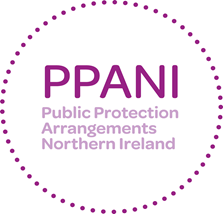 PPANI Lead Agency Initial Briefing/Designated Risk Manager Report(Please delete as applicable)PPANI Lead Agency Initial Briefing/Designated Risk Manager Report(Please delete as applicable)PPANI Lead Agency Initial Briefing/Designated Risk Manager Report(Please delete as applicable)PPANI Lead Agency Initial Briefing/Designated Risk Manager Report(Please delete as applicable)PPANI Lead Agency Initial Briefing/Designated Risk Manager Report(Please delete as applicable)PPANI Lead Agency Initial Briefing/Designated Risk Manager Report(Please delete as applicable)PPANI Lead Agency Initial Briefing/Designated Risk Manager Report(Please delete as applicable)PPANI Lead Agency Initial Briefing/Designated Risk Manager Report(Please delete as applicable)PPANI Lead Agency Initial Briefing/Designated Risk Manager Report(Please delete as applicable)PPANI Lead Agency Initial Briefing/Designated Risk Manager Report(Please delete as applicable)PPANI Lead Agency Initial Briefing/Designated Risk Manager Report(Please delete as applicable)PPANI Lead Agency Initial Briefing/Designated Risk Manager Report(Please delete as applicable)PPANI Lead Agency Initial Briefing/Designated Risk Manager Report(Please delete as applicable)PPANI Lead Agency Initial Briefing/Designated Risk Manager Report(Please delete as applicable)PPANI Lead Agency Initial Briefing/Designated Risk Manager Report(Please delete as applicable)PPANI Lead Agency Initial Briefing/Designated Risk Manager Report(Please delete as applicable)PPANI Lead Agency Initial Briefing/Designated Risk Manager Report(Please delete as applicable)PPANI Lead Agency Initial Briefing/Designated Risk Manager Report(Please delete as applicable)PPANI Lead Agency Initial Briefing/Designated Risk Manager Report(Please delete as applicable)PPANI Lead Agency Initial Briefing/Designated Risk Manager Report(Please delete as applicable)PPANI Lead Agency Initial Briefing/Designated Risk Manager Report(Please delete as applicable)PPANI Lead Agency Initial Briefing/Designated Risk Manager Report(Please delete as applicable)PPANI Lead Agency Initial Briefing/Designated Risk Manager Report(Please delete as applicable)PPANI Lead Agency Initial Briefing/Designated Risk Manager Report(Please delete as applicable)PPANI Lead Agency Initial Briefing/Designated Risk Manager Report(Please delete as applicable)PPANI Lead Agency Initial Briefing/Designated Risk Manager Report(Please delete as applicable)PPANI Lead Agency Initial Briefing/Designated Risk Manager Report(Please delete as applicable)PPANI Lead Agency Initial Briefing/Designated Risk Manager Report(Please delete as applicable)1. OFFENDER INFORMATION 1. OFFENDER INFORMATION 1. OFFENDER INFORMATION 1. OFFENDER INFORMATION 1. OFFENDER INFORMATION 1. OFFENDER INFORMATION 1. OFFENDER INFORMATION 1. OFFENDER INFORMATION 1. OFFENDER INFORMATION 1. OFFENDER INFORMATION 1. OFFENDER INFORMATION 1. OFFENDER INFORMATION 1. OFFENDER INFORMATION 1. OFFENDER INFORMATION 1. OFFENDER INFORMATION 1. OFFENDER INFORMATION 1. OFFENDER INFORMATION 1. OFFENDER INFORMATION 1. OFFENDER INFORMATION 1. OFFENDER INFORMATION 1. OFFENDER INFORMATION 1. OFFENDER INFORMATION 1. OFFENDER INFORMATION 1. OFFENDER INFORMATION 1. OFFENDER INFORMATION 1. OFFENDER INFORMATION 1. OFFENDER INFORMATION 1. OFFENDER INFORMATION 1. OFFENDER INFORMATION 1. OFFENDER INFORMATION Last NameLast NameLast NameLast NameLast NameLast NameLast NameLast NameLast NameLast NameFirst Name / ForenamesFirst Name / ForenamesFirst Name / ForenamesFirst Name / ForenamesFirst Name / ForenamesFirst Name / ForenamesFirst Name / ForenamesFirst Name / ForenamesFirst Name / ForenamesFirst Name / ForenamesDate of BirthDate of BirthDate of BirthDate of BirthDate of BirthDate of BirthDate of BirthDate of BirthDate of BirthDate of BirthAliases (including nicknames)Aliases (including nicknames)Aliases (including nicknames)Aliases (including nicknames)Aliases (including nicknames)Aliases (including nicknames)Aliases (including nicknames)Aliases (including nicknames)Aliases (including nicknames)Aliases (including nicknames)Prison (where applicable)Prison (where applicable)Prison (where applicable)Prison (where applicable)Prison (where applicable)Prison (where applicable)Prison (where applicable)Prison (where applicable)Prison (where applicable)Prison (where applicable)Prison Number (where applicable)Prison Number (where applicable)Prison Number (where applicable)Prison Number (where applicable)Prison Number (where applicable)Prison Number (where applicable)Prison Number (where applicable)Prison Number (where applicable)Prison Number (where applicable)Prison Number (where applicable)Proposed release address (where known)Proposed release address (where known)Proposed release address (where known)Proposed release address (where known)Proposed release address (where known)Proposed release address (where known)Proposed release address (where known)Proposed release address (where known)Proposed release address (where known)Proposed release address (where known)Current address if in communityCurrent address if in communityCurrent address if in communityCurrent address if in communityCurrent address if in communityCurrent address if in communityCurrent address if in communityCurrent address if in communityCurrent address if in communityCurrent address if in communityGenderGenderGenderGenderGenderGenderGenderGenderGenderGender2. LAPPP Details  2. LAPPP Details  2. LAPPP Details  2. LAPPP Details  2. LAPPP Details  2. LAPPP Details  2. LAPPP Details  2. LAPPP Details  2. LAPPP Details  2. LAPPP Details  2. LAPPP Details  2. LAPPP Details  2. LAPPP Details  2. LAPPP Details  2. LAPPP Details  2. LAPPP Details  2. LAPPP Details  2. LAPPP Details  2. LAPPP Details  2. LAPPP Details  2. LAPPP Details  2. LAPPP Details  2. LAPPP Details  2. LAPPP Details  2. LAPPP Details  2. LAPPP Details  2. LAPPP Details  2. LAPPP Details  2. LAPPP Details  2. LAPPP Details  Date of LAPPP meetingDate of LAPPP meetingDate of LAPPP meetingDate of previous LAPPP meeting(where applicable)Date of previous LAPPP meeting(where applicable)Date of previous LAPPP meeting(where applicable)Lead Agency/ Designated Risk ManagerLead Agency/ Designated Risk ManagerLead Agency/ Designated Risk ManagerLead Agency/ Designated Risk ManagerName:Name:Name:Name:Name:Name:Name:Name:Lead Agency/ Designated Risk ManagerLead Agency/ Designated Risk ManagerLead Agency/ Designated Risk ManagerLead Agency/ Designated Risk ManagerAgencyAgencyAgencyAgencyAgencyAgencyAgencyAgencyLead Agency/ Designated Risk ManagerLead Agency/ Designated Risk ManagerLead Agency/ Designated Risk ManagerLead Agency/ Designated Risk ManagerContact DetailsContact DetailsContact DetailsContact DetailsContact DetailsContact DetailsContact DetailsContact DetailsCategory at conclusion of previous meeting ( please delete those Categories not applicable) Category at conclusion of previous meeting ( please delete those Categories not applicable) Category at conclusion of previous meeting ( please delete those Categories not applicable) Category at conclusion of previous meeting ( please delete those Categories not applicable) Category at conclusion of previous meeting ( please delete those Categories not applicable) Category at conclusion of previous meeting ( please delete those Categories not applicable) Category at conclusion of previous meeting ( please delete those Categories not applicable) 333333322222111111111PP3. TYPE OF OFFENDER 3. TYPE OF OFFENDER 3. TYPE OF OFFENDER 3. TYPE OF OFFENDER 3. TYPE OF OFFENDER 3. TYPE OF OFFENDER 3. TYPE OF OFFENDER 3. TYPE OF OFFENDER 3. TYPE OF OFFENDER 3. TYPE OF OFFENDER 3. TYPE OF OFFENDER 3. TYPE OF OFFENDER 3. TYPE OF OFFENDER 3. TYPE OF OFFENDER 3. TYPE OF OFFENDER 3. TYPE OF OFFENDER 3. TYPE OF OFFENDER 3. TYPE OF OFFENDER 3. TYPE OF OFFENDER 3. TYPE OF OFFENDER 3. TYPE OF OFFENDER 3. TYPE OF OFFENDER 3. TYPE OF OFFENDER 3. TYPE OF OFFENDER 3. TYPE OF OFFENDER Please delete as applicablePlease delete as applicablePlease delete as applicablePlease delete as applicablePlease delete as applicableConvicted of an offence as outlined in Sec 3.1 PPANI Manual of Practice, or Convicted of an offence as outlined in Sec 3.1 PPANI Manual of Practice, or Convicted of an offence as outlined in Sec 3.1 PPANI Manual of Practice, or Convicted of an offence as outlined in Sec 3.1 PPANI Manual of Practice, or Convicted of an offence as outlined in Sec 3.1 PPANI Manual of Practice, or Convicted of an offence as outlined in Sec 3.1 PPANI Manual of Practice, or Convicted of an offence as outlined in Sec 3.1 PPANI Manual of Practice, or Convicted of an offence as outlined in Sec 3.1 PPANI Manual of Practice, or Convicted of an offence as outlined in Sec 3.1 PPANI Manual of Practice, or Convicted of an offence as outlined in Sec 3.1 PPANI Manual of Practice, or Convicted of an offence as outlined in Sec 3.1 PPANI Manual of Practice, or Convicted of an offence as outlined in Sec 3.1 PPANI Manual of Practice, or Convicted of an offence as outlined in Sec 3.1 PPANI Manual of Practice, or Convicted of an offence as outlined in Sec 3.1 PPANI Manual of Practice, or Convicted of an offence as outlined in Sec 3.1 PPANI Manual of Practice, or Convicted of an offence as outlined in Sec 3.1 PPANI Manual of Practice, or Convicted of an offence as outlined in Sec 3.1 PPANI Manual of Practice, or Convicted of an offence as outlined in Sec 3.1 PPANI Manual of Practice, or Convicted of an offence as outlined in Sec 3.1 PPANI Manual of Practice, or Convicted of an offence as outlined in Sec 3.1 PPANI Manual of Practice, or Convicted of an offence as outlined in Sec 3.1 PPANI Manual of Practice, or Convicted of an offence as outlined in Sec 3.1 PPANI Manual of Practice, or Convicted of an offence as outlined in Sec 3.1 PPANI Manual of Practice, or Convicted of an offence as outlined in Sec 3.1 PPANI Manual of Practice, or Convicted of an offence as outlined in Sec 3.1 PPANI Manual of Practice, or YES / NOYES / NOYES / NOYES / NOYES / NOSexual OffenderSexual OffenderSexual OffenderSexual OffenderSexual OffenderSexual OffenderSexual OffenderSexual OffenderSexual OffenderSexual OffenderSexual OffenderSexual OffenderSexual OffenderSexual OffenderSexual OffenderSexual OffenderSexual OffenderSexual OffenderSexual OffenderSexual OffenderSexual OffenderSexual OffenderSexual OffenderSexual OffenderSexual OffenderYES / NOYES / NOYES / NOYES / NOYES / NOViolent Offender (Violent Offences against Children or vulnerable Adults)Violent Offender (Violent Offences against Children or vulnerable Adults)Violent Offender (Violent Offences against Children or vulnerable Adults)Violent Offender (Violent Offences against Children or vulnerable Adults)Violent Offender (Violent Offences against Children or vulnerable Adults)Violent Offender (Violent Offences against Children or vulnerable Adults)Violent Offender (Violent Offences against Children or vulnerable Adults)Violent Offender (Violent Offences against Children or vulnerable Adults)Violent Offender (Violent Offences against Children or vulnerable Adults)Violent Offender (Violent Offences against Children or vulnerable Adults)Violent Offender (Violent Offences against Children or vulnerable Adults)Violent Offender (Violent Offences against Children or vulnerable Adults)Violent Offender (Violent Offences against Children or vulnerable Adults)Violent Offender (Violent Offences against Children or vulnerable Adults)Violent Offender (Violent Offences against Children or vulnerable Adults)Violent Offender (Violent Offences against Children or vulnerable Adults)Violent Offender (Violent Offences against Children or vulnerable Adults)Violent Offender (Violent Offences against Children or vulnerable Adults)Violent Offender (Violent Offences against Children or vulnerable Adults)Violent Offender (Violent Offences against Children or vulnerable Adults)Violent Offender (Violent Offences against Children or vulnerable Adults)Violent Offender (Violent Offences against Children or vulnerable Adults)Violent Offender (Violent Offences against Children or vulnerable Adults)Violent Offender (Violent Offences against Children or vulnerable Adults)Violent Offender (Violent Offences against Children or vulnerable Adults)YES / NOYES / NOYES / NOYES / NOYES / NODomestic ViolenceDomestic ViolenceDomestic ViolenceDomestic ViolenceDomestic ViolenceDomestic ViolenceDomestic ViolenceDomestic ViolenceDomestic ViolenceDomestic ViolenceDomestic ViolenceDomestic ViolenceDomestic ViolenceDomestic ViolenceDomestic ViolenceDomestic ViolenceDomestic ViolenceDomestic ViolenceDomestic ViolenceDomestic ViolenceDomestic ViolenceDomestic ViolenceDomestic ViolenceDomestic ViolenceDomestic ViolenceYES / NOYES / NOYES / NOYES / NOYES / NOHate Crime (where an enhanced sentence has been imposed)Hate Crime (where an enhanced sentence has been imposed)Hate Crime (where an enhanced sentence has been imposed)Hate Crime (where an enhanced sentence has been imposed)Hate Crime (where an enhanced sentence has been imposed)Hate Crime (where an enhanced sentence has been imposed)Hate Crime (where an enhanced sentence has been imposed)Hate Crime (where an enhanced sentence has been imposed)Hate Crime (where an enhanced sentence has been imposed)Hate Crime (where an enhanced sentence has been imposed)Hate Crime (where an enhanced sentence has been imposed)Hate Crime (where an enhanced sentence has been imposed)Hate Crime (where an enhanced sentence has been imposed)Hate Crime (where an enhanced sentence has been imposed)Hate Crime (where an enhanced sentence has been imposed)Hate Crime (where an enhanced sentence has been imposed)Hate Crime (where an enhanced sentence has been imposed)Hate Crime (where an enhanced sentence has been imposed)Hate Crime (where an enhanced sentence has been imposed)Hate Crime (where an enhanced sentence has been imposed)Hate Crime (where an enhanced sentence has been imposed)Hate Crime (where an enhanced sentence has been imposed)Hate Crime (where an enhanced sentence has been imposed)Hate Crime (where an enhanced sentence has been imposed)Hate Crime (where an enhanced sentence has been imposed)YES / NOYES / NOYES / NOYES / NOYES / NOSignificant ConcernsSignificant ConcernsSignificant ConcernsSignificant ConcernsSignificant ConcernsSignificant ConcernsSignificant ConcernsSignificant ConcernsSignificant ConcernsSignificant ConcernsSignificant ConcernsSignificant ConcernsSignificant ConcernsSignificant ConcernsSignificant ConcernsSignificant ConcernsSignificant ConcernsSignificant ConcernsSignificant ConcernsSignificant ConcernsSignificant ConcernsSignificant ConcernsSignificant ConcernsSignificant ConcernsSignificant ConcernsYES / NOYES / NOYES / NOYES / NOYES / NO4. CONVICTION / CAUTION INFORMATION 4. CONVICTION / CAUTION INFORMATION 4. CONVICTION / CAUTION INFORMATION 4. CONVICTION / CAUTION INFORMATION 4. CONVICTION / CAUTION INFORMATION 4. CONVICTION / CAUTION INFORMATION 4. CONVICTION / CAUTION INFORMATION 4. CONVICTION / CAUTION INFORMATION 4. CONVICTION / CAUTION INFORMATION 4. CONVICTION / CAUTION INFORMATION 4. CONVICTION / CAUTION INFORMATION 4. CONVICTION / CAUTION INFORMATION 4. CONVICTION / CAUTION INFORMATION 4. CONVICTION / CAUTION INFORMATION 4. CONVICTION / CAUTION INFORMATION 4. CONVICTION / CAUTION INFORMATION 4. CONVICTION / CAUTION INFORMATION 4. CONVICTION / CAUTION INFORMATION 4. CONVICTION / CAUTION INFORMATION 4. CONVICTION / CAUTION INFORMATION 4. CONVICTION / CAUTION INFORMATION 4. CONVICTION / CAUTION INFORMATION 4. CONVICTION / CAUTION INFORMATION 4. CONVICTION / CAUTION INFORMATION 4. CONVICTION / CAUTION INFORMATION 4. CONVICTION / CAUTION INFORMATION 4. CONVICTION / CAUTION INFORMATION 4. CONVICTION / CAUTION INFORMATION 4. CONVICTION / CAUTION INFORMATION 4. CONVICTION / CAUTION INFORMATION Index offence / Relevant cautionIndex offence / Relevant cautionIndex offence / Relevant cautionIndex offence / Relevant cautionIndex offence / Relevant cautionIndex offence / Relevant cautionIndex offence / Relevant cautionIndex offence / Relevant cautionIndex offence / Relevant cautionIndex offence / Relevant cautionIndex offence / Relevant cautionDate of conviction / cautionDate of conviction / cautionDate of conviction / cautionDate of conviction / cautionDate of conviction / cautionDate of conviction / cautionDate of conviction / cautionDate of conviction / cautionDate of conviction / cautionDate of conviction / cautionDate of conviction / cautionSentenceSentenceSentenceSentenceSentenceSentenceSentenceSentenceSentenceSentenceSentenceBrief Offence(s) details /  Outline of Case (including date of offence)Brief Offence(s) details /  Outline of Case (including date of offence)Brief Offence(s) details /  Outline of Case (including date of offence)Brief Offence(s) details /  Outline of Case (including date of offence)Brief Offence(s) details /  Outline of Case (including date of offence)Brief Offence(s) details /  Outline of Case (including date of offence)Brief Offence(s) details /  Outline of Case (including date of offence)Brief Offence(s) details /  Outline of Case (including date of offence)Brief Offence(s) details /  Outline of Case (including date of offence)Brief Offence(s) details /  Outline of Case (including date of offence)Brief Offence(s) details /  Outline of Case (including date of offence)Relevant previous convictions and pattern of offendingRelevant previous convictions and pattern of offendingRelevant previous convictions and pattern of offendingRelevant previous convictions and pattern of offendingRelevant previous convictions and pattern of offendingRelevant previous convictions and pattern of offendingRelevant previous convictions and pattern of offendingRelevant previous convictions and pattern of offendingRelevant previous convictions and pattern of offendingRelevant previous convictions and pattern of offendingRelevant previous convictions and pattern of offendingIf the Victim is a Child/Young Person have they been assessed as being at risk of Child Sexual Exploitation?If the Victim is a Child/Young Person have they been assessed as being at risk of Child Sexual Exploitation?If the Victim is a Child/Young Person have they been assessed as being at risk of Child Sexual Exploitation?If the Victim is a Child/Young Person have they been assessed as being at risk of Child Sexual Exploitation?If the Victim is a Child/Young Person have they been assessed as being at risk of Child Sexual Exploitation?If the Victim is a Child/Young Person have they been assessed as being at risk of Child Sexual Exploitation?If the Victim is a Child/Young Person have they been assessed as being at risk of Child Sexual Exploitation?If the Victim is a Child/Young Person have they been assessed as being at risk of Child Sexual Exploitation?If the Victim is a Child/Young Person have they been assessed as being at risk of Child Sexual Exploitation?If the Victim is a Child/Young Person have they been assessed as being at risk of Child Sexual Exploitation?If the Victim is a Child/Young Person have they been assessed as being at risk of Child Sexual Exploitation?YES / NO                       (Please delete as applicable)YES / NO                       (Please delete as applicable)YES / NO                       (Please delete as applicable)YES / NO                       (Please delete as applicable)YES / NO                       (Please delete as applicable)YES / NO                       (Please delete as applicable)YES / NO                       (Please delete as applicable)YES / NO                       (Please delete as applicable)YES / NO                       (Please delete as applicable)YES / NO                       (Please delete as applicable)YES / NO                       (Please delete as applicable)YES / NO                       (Please delete as applicable)YES / NO                       (Please delete as applicable)YES / NO                       (Please delete as applicable)YES / NO                       (Please delete as applicable)YES / NO                       (Please delete as applicable)YES / NO                       (Please delete as applicable)YES / NO                       (Please delete as applicable)YES / NO                       (Please delete as applicable)If Yes please provide brief detailsIf Yes please provide brief detailsIf Yes please provide brief detailsIf Yes please provide brief detailsIf Yes please provide brief detailsIf Yes please provide brief detailsIf Yes please provide brief detailsIf Yes please provide brief detailsIf Yes please provide brief detailsIf Yes please provide brief detailsIf Yes please provide brief detailsIf Yes please provide brief detailsIf Yes please provide brief detailsIf Yes please provide brief detailsIf Yes please provide brief detailsIf Yes please provide brief detailsIf Yes please provide brief detailsIf Yes please provide brief detailsIf Yes please provide brief detailsHas the Offender been identified as a Person of Interest in respect of Child Sexual Exploitation?Has the Offender been identified as a Person of Interest in respect of Child Sexual Exploitation?Has the Offender been identified as a Person of Interest in respect of Child Sexual Exploitation?Has the Offender been identified as a Person of Interest in respect of Child Sexual Exploitation?Has the Offender been identified as a Person of Interest in respect of Child Sexual Exploitation?Has the Offender been identified as a Person of Interest in respect of Child Sexual Exploitation?Has the Offender been identified as a Person of Interest in respect of Child Sexual Exploitation?Has the Offender been identified as a Person of Interest in respect of Child Sexual Exploitation?Has the Offender been identified as a Person of Interest in respect of Child Sexual Exploitation?Has the Offender been identified as a Person of Interest in respect of Child Sexual Exploitation?Has the Offender been identified as a Person of Interest in respect of Child Sexual Exploitation?YES / NO                       (Please delete as applicable)YES / NO                       (Please delete as applicable)YES / NO                       (Please delete as applicable)YES / NO                       (Please delete as applicable)YES / NO                       (Please delete as applicable)YES / NO                       (Please delete as applicable)YES / NO                       (Please delete as applicable)YES / NO                       (Please delete as applicable)YES / NO                       (Please delete as applicable)YES / NO                       (Please delete as applicable)YES / NO                       (Please delete as applicable)YES / NO                       (Please delete as applicable)YES / NO                       (Please delete as applicable)YES / NO                       (Please delete as applicable)YES / NO                       (Please delete as applicable)YES / NO                       (Please delete as applicable)YES / NO                       (Please delete as applicable)YES / NO                       (Please delete as applicable)YES / NO                       (Please delete as applicable)If Yes please provide brief detailsIf Yes please provide brief detailsIf Yes please provide brief detailsIf Yes please provide brief detailsIf Yes please provide brief detailsIf Yes please provide brief detailsIf Yes please provide brief detailsIf Yes please provide brief detailsIf Yes please provide brief detailsIf Yes please provide brief detailsIf Yes please provide brief detailsIf Yes please provide brief detailsIf Yes please provide brief detailsIf Yes please provide brief detailsIf Yes please provide brief detailsIf Yes please provide brief detailsIf Yes please provide brief detailsIf Yes please provide brief detailsIf Yes please provide brief detailsOther relevant informationOther relevant informationOther relevant informationOther relevant informationOther relevant informationOther relevant informationOther relevant informationOther relevant informationOther relevant informationOther relevant informationOther relevant informationRelevant dates Relevant dates Relevant dates Relevant dates Relevant dates Relevant dates Relevant dates Relevant dates Relevant dates Relevant dates Relevant dates Relevant dates Relevant dates Relevant dates Relevant dates Relevant dates Relevant dates Relevant dates Relevant dates Relevant dates Relevant dates Relevant dates Relevant dates Relevant dates Relevant dates Relevant dates Relevant dates Relevant dates Relevant dates Relevant dates Date of releaseDate of releaseDate of releaseDate of releaseDate of releaseDate of releaseDate of releaseDate of releaseDate of releaseDate of releaseDate of releaseParole Eligibility DateParole Eligibility DateParole Eligibility DateParole Eligibility DateParole Eligibility DateParole Eligibility DateParole Eligibility DateParole Eligibility DateParole Eligibility DateParole Eligibility DateParole Eligibility DateLicence Expiry DateLicence Expiry DateLicence Expiry DateLicence Expiry DateLicence Expiry DateLicence Expiry DateLicence Expiry DateLicence Expiry DateLicence Expiry DateLicence Expiry DateLicence Expiry DateElectronic Monitoring/CurfewElectronic Monitoring/CurfewElectronic Monitoring/CurfewElectronic Monitoring/CurfewElectronic Monitoring/CurfewElectronic Monitoring/CurfewElectronic Monitoring/CurfewElectronic Monitoring/CurfewElectronic Monitoring/CurfewElectronic Monitoring/CurfewElectronic Monitoring/CurfewProbation Supervision End DateProbation Supervision End DateProbation Supervision End DateProbation Supervision End DateProbation Supervision End DateProbation Supervision End DateProbation Supervision End DateProbation Supervision End DateProbation Supervision End DateProbation Supervision End DateProbation Supervision End DateDisqualification OrderDisqualification OrderDisqualification OrderDisqualification OrderDisqualification OrderDisqualification OrderDisqualification OrderDisqualification OrderDisqualification OrderDisqualification OrderDisqualification OrderYES / NO                        (Please delete as applicable)YES / NO                        (Please delete as applicable)YES / NO                        (Please delete as applicable)YES / NO                        (Please delete as applicable)YES / NO                        (Please delete as applicable)YES / NO                        (Please delete as applicable)YES / NO                        (Please delete as applicable)YES / NO                        (Please delete as applicable)YES / NO                        (Please delete as applicable)YES / NO                        (Please delete as applicable)YES / NO                        (Please delete as applicable)YES / NO                        (Please delete as applicable)YES / NO                        (Please delete as applicable)YES / NO                        (Please delete as applicable)YES / NO                        (Please delete as applicable)YES / NO                        (Please delete as applicable)YES / NO                        (Please delete as applicable)YES / NO                        (Please delete as applicable)YES / NO                        (Please delete as applicable)Sex Offender Notification End DateSex Offender Notification End DateSex Offender Notification End DateSex Offender Notification End DateSex Offender Notification End DateSex Offender Notification End DateSex Offender Notification End DateSex Offender Notification End DateSex Offender Notification End DateSex Offender Notification End DateSex Offender Notification End DateSexual Offences Prevention OrderSexual Offences Prevention OrderSexual Offences Prevention OrderSexual Offences Prevention OrderSexual Offences Prevention OrderSexual Offences Prevention OrderSexual Offences Prevention OrderSexual Offences Prevention OrderSexual Offences Prevention OrderSexual Offences Prevention OrderSexual Offences Prevention OrderYES / NOYES / NOYES / NOYES / NOYES / NOYES / NOYES / NOYES / NOYES / NOYES / NOEnd DateEnd DateEnd DateEnd DateEnd DateEnd DateRisk of Sexual Harm OrderRisk of Sexual Harm OrderRisk of Sexual Harm OrderRisk of Sexual Harm OrderRisk of Sexual Harm OrderRisk of Sexual Harm OrderRisk of Sexual Harm OrderRisk of Sexual Harm OrderRisk of Sexual Harm OrderRisk of Sexual Harm OrderRisk of Sexual Harm OrderYES / NOYES / NOYES / NOYES / NOYES / NOYES / NOYES / NOYES / NOYES / NOYES / NOEnd DateEnd DateEnd DateEnd DateEnd DateEnd DateViolent Offences Prevention OrderViolent Offences Prevention OrderViolent Offences Prevention OrderViolent Offences Prevention OrderViolent Offences Prevention OrderViolent Offences Prevention OrderViolent Offences Prevention OrderViolent Offences Prevention OrderViolent Offences Prevention OrderViolent Offences Prevention OrderViolent Offences Prevention OrderYES / NOYES / NOYES / NOYES / NOYES / NOYES / NOYES / NOYES / NOYES / NOYES / NOEnd DateEnd DateEnd DateEnd DateEnd DateEnd DateSerious Harm Prevention Order (GB)Serious Harm Prevention Order (GB)Serious Harm Prevention Order (GB)Serious Harm Prevention Order (GB)Serious Harm Prevention Order (GB)Serious Harm Prevention Order (GB)Serious Harm Prevention Order (GB)Serious Harm Prevention Order (GB)Serious Harm Prevention Order (GB)Serious Harm Prevention Order (GB)Serious Harm Prevention Order (GB)YES / NOYES / NOYES / NOYES / NOYES / NOYES / NOYES / NOYES / NOYES / NOYES / NOEnd DateEnd DateEnd DateEnd DateEnd DateEnd Date5. DETAINED IN HOSPITAL 5. DETAINED IN HOSPITAL 5. DETAINED IN HOSPITAL 5. DETAINED IN HOSPITAL 5. DETAINED IN HOSPITAL 5. DETAINED IN HOSPITAL 5. DETAINED IN HOSPITAL 5. DETAINED IN HOSPITAL 5. DETAINED IN HOSPITAL 5. DETAINED IN HOSPITAL 5. DETAINED IN HOSPITAL 5. DETAINED IN HOSPITAL 5. DETAINED IN HOSPITAL 5. DETAINED IN HOSPITAL 5. DETAINED IN HOSPITAL 5. DETAINED IN HOSPITAL 5. DETAINED IN HOSPITAL 5. DETAINED IN HOSPITAL 5. DETAINED IN HOSPITAL 5. DETAINED IN HOSPITAL 5. DETAINED IN HOSPITAL 5. DETAINED IN HOSPITAL 5. DETAINED IN HOSPITAL 5. DETAINED IN HOSPITAL 5. DETAINED IN HOSPITAL 5. DETAINED IN HOSPITAL 5. DETAINED IN HOSPITAL 5. DETAINED IN HOSPITAL 5. DETAINED IN HOSPITAL 5. DETAINED IN HOSPITAL Name of responsible clinicianName of responsible clinicianName of responsible clinicianName of responsible clinicianName of responsible clinicianName of responsible clinicianName of responsible clinicianName of responsible clinicianName of responsible clinicianName of responsible clinicianName of responsible clinicianHospitalHospitalHospitalHospitalHospitalHospitalHospitalHospitalHospitalHospitalHospitalEarliest possible discharge dateEarliest possible discharge dateEarliest possible discharge dateEarliest possible discharge dateEarliest possible discharge dateEarliest possible discharge dateEarliest possible discharge dateEarliest possible discharge dateEarliest possible discharge dateEarliest possible discharge dateEarliest possible discharge dateProposed release addressProposed release addressProposed release addressProposed release addressProposed release addressProposed release addressProposed release addressProposed release addressProposed release addressProposed release addressProposed release addressName/contact details of Forensic Social WorkerName/contact details of Forensic Social WorkerName/contact details of Forensic Social WorkerName/contact details of Forensic Social WorkerName/contact details of Forensic Social WorkerName/contact details of Forensic Social WorkerName/contact details of Forensic Social WorkerName/contact details of Forensic Social WorkerName/contact details of Forensic Social WorkerName/contact details of Forensic Social WorkerName/contact details of Forensic Social WorkerDate of next tribunalDate of next tribunalDate of next tribunalDate of next tribunalDate of next tribunalDate of next tribunalDate of next tribunalDate of next tribunalDate of next tribunalDate of next tribunalDate of next tribunal6. RISK ASSESSMENT 6. RISK ASSESSMENT 6. RISK ASSESSMENT 6. RISK ASSESSMENT 6. RISK ASSESSMENT 6. RISK ASSESSMENT 6. RISK ASSESSMENT 6. RISK ASSESSMENT 6. RISK ASSESSMENT 6. RISK ASSESSMENT 6. RISK ASSESSMENT 6. RISK ASSESSMENT 6. RISK ASSESSMENT 6. RISK ASSESSMENT 6. RISK ASSESSMENT 6. RISK ASSESSMENT 6. RISK ASSESSMENT 6. RISK ASSESSMENT 6. RISK ASSESSMENT 6. RISK ASSESSMENT 6. RISK ASSESSMENT 6. RISK ASSESSMENT 6. RISK ASSESSMENT 6. RISK ASSESSMENT 6. RISK ASSESSMENT 6. RISK ASSESSMENT 6. RISK ASSESSMENT 6. RISK ASSESSMENT 6. RISK ASSESSMENT 6. RISK ASSESSMENT RM 2000 Risk of Reconviction [All sections to be completed  in respect of adult male sexual offenders] RM 2000 Risk of Reconviction [All sections to be completed  in respect of adult male sexual offenders] RM 2000 Risk of Reconviction [All sections to be completed  in respect of adult male sexual offenders] RM 2000 Risk of Reconviction [All sections to be completed  in respect of adult male sexual offenders] RM 2000 Risk of Reconviction [All sections to be completed  in respect of adult male sexual offenders] RM 2000 Risk of Reconviction [All sections to be completed  in respect of adult male sexual offenders] RM 2000 Risk of Reconviction [All sections to be completed  in respect of adult male sexual offenders] RM 2000 Risk of Reconviction [All sections to be completed  in respect of adult male sexual offenders] RM 2000 Risk of Reconviction [All sections to be completed  in respect of adult male sexual offenders] RM 2000 Risk of Reconviction [All sections to be completed  in respect of adult male sexual offenders] RM 2000 Risk of Reconviction [All sections to be completed  in respect of adult male sexual offenders] RM 2000 Risk of Reconviction [All sections to be completed  in respect of adult male sexual offenders] RM 2000 Risk of Reconviction [All sections to be completed  in respect of adult male sexual offenders] RM 2000 Risk of Reconviction [All sections to be completed  in respect of adult male sexual offenders] RM 2000 Risk of Reconviction [All sections to be completed  in respect of adult male sexual offenders] RM 2000 Risk of Reconviction [All sections to be completed  in respect of adult male sexual offenders] RM 2000 Risk of Reconviction [All sections to be completed  in respect of adult male sexual offenders] RM 2000 Risk of Reconviction [All sections to be completed  in respect of adult male sexual offenders] RM 2000 Risk of Reconviction [All sections to be completed  in respect of adult male sexual offenders] RM 2000 Risk of Reconviction [All sections to be completed  in respect of adult male sexual offenders] RM 2000 Risk of Reconviction [All sections to be completed  in respect of adult male sexual offenders] RM 2000 Risk of Reconviction [All sections to be completed  in respect of adult male sexual offenders] RM 2000 Risk of Reconviction [All sections to be completed  in respect of adult male sexual offenders] RM 2000 Risk of Reconviction [All sections to be completed  in respect of adult male sexual offenders] RM 2000 Risk of Reconviction [All sections to be completed  in respect of adult male sexual offenders] RM 2000 Risk of Reconviction [All sections to be completed  in respect of adult male sexual offenders] RM 2000 Risk of Reconviction [All sections to be completed  in respect of adult male sexual offenders] RM 2000 Risk of Reconviction [All sections to be completed  in respect of adult male sexual offenders] RM 2000 Risk of Reconviction [All sections to be completed  in respect of adult male sexual offenders] RM 2000 Risk of Reconviction [All sections to be completed  in respect of adult male sexual offenders] LevelLevelLevelLevelLevelLevelLevelLevelLevelLevelLevelLevelDate of assessmentDate of assessmentDate of assessmentDate of assessmentDate of assessmentDate of assessmentDate of assessmentDate of assessmentDate of assessmentDate of assessmentRM 2000 SexualRM 2000 SexualRM 2000 SexualRM 2000 SexualRM 2000 SexualRM 2000 SexualRM 2000 SexualRM 2000 SexualRM 2000 ViolentRM 2000 ViolentRM 2000 ViolentRM 2000 ViolentRM 2000 ViolentRM 2000 ViolentRM 2000 ViolentRM 2000 ViolentRM 2000 CombinedRM 2000 CombinedRM 2000 CombinedRM 2000 CombinedRM 2000 CombinedRM 2000 CombinedRM 2000 CombinedRM 2000 Combined7.  LAPPP ACTIONS REVIEW (For Review Meetings Only – please ignore if this is the initial LAPPP)7.  LAPPP ACTIONS REVIEW (For Review Meetings Only – please ignore if this is the initial LAPPP)7.  LAPPP ACTIONS REVIEW (For Review Meetings Only – please ignore if this is the initial LAPPP)7.  LAPPP ACTIONS REVIEW (For Review Meetings Only – please ignore if this is the initial LAPPP)7.  LAPPP ACTIONS REVIEW (For Review Meetings Only – please ignore if this is the initial LAPPP)7.  LAPPP ACTIONS REVIEW (For Review Meetings Only – please ignore if this is the initial LAPPP)7.  LAPPP ACTIONS REVIEW (For Review Meetings Only – please ignore if this is the initial LAPPP)7.  LAPPP ACTIONS REVIEW (For Review Meetings Only – please ignore if this is the initial LAPPP)7.  LAPPP ACTIONS REVIEW (For Review Meetings Only – please ignore if this is the initial LAPPP)7.  LAPPP ACTIONS REVIEW (For Review Meetings Only – please ignore if this is the initial LAPPP)7.  LAPPP ACTIONS REVIEW (For Review Meetings Only – please ignore if this is the initial LAPPP)7.  LAPPP ACTIONS REVIEW (For Review Meetings Only – please ignore if this is the initial LAPPP)7.  LAPPP ACTIONS REVIEW (For Review Meetings Only – please ignore if this is the initial LAPPP)7.  LAPPP ACTIONS REVIEW (For Review Meetings Only – please ignore if this is the initial LAPPP)7.  LAPPP ACTIONS REVIEW (For Review Meetings Only – please ignore if this is the initial LAPPP)7.  LAPPP ACTIONS REVIEW (For Review Meetings Only – please ignore if this is the initial LAPPP)7.  LAPPP ACTIONS REVIEW (For Review Meetings Only – please ignore if this is the initial LAPPP)7.  LAPPP ACTIONS REVIEW (For Review Meetings Only – please ignore if this is the initial LAPPP)7.  LAPPP ACTIONS REVIEW (For Review Meetings Only – please ignore if this is the initial LAPPP)7.  LAPPP ACTIONS REVIEW (For Review Meetings Only – please ignore if this is the initial LAPPP)7.  LAPPP ACTIONS REVIEW (For Review Meetings Only – please ignore if this is the initial LAPPP)7.  LAPPP ACTIONS REVIEW (For Review Meetings Only – please ignore if this is the initial LAPPP)Date of LAPPPDate of LAPPPDate of LAPPPDate of LAPPPDate of LAPPPDate of LAPPPDate of LAPPPDate of LAPPPPerson CompletingPerson CompletingPerson CompletingPerson CompletingPerson CompletingPerson CompletingSummary of RiskSummary of RiskSummary of RiskSummary of RiskSummary of RiskSummary of RiskRisk Factors; these must be individualised to the offender, detail what is the risk and the evidence of this riskRisk Factors; these must be individualised to the offender, detail what is the risk and the evidence of this riskRisk Factors; these must be individualised to the offender, detail what is the risk and the evidence of this riskRisk Factors; these must be individualised to the offender, detail what is the risk and the evidence of this riskRisk Factors; these must be individualised to the offender, detail what is the risk and the evidence of this riskRisk Factors; these must be individualised to the offender, detail what is the risk and the evidence of this riskRisk Factors; these must be individualised to the offender, detail what is the risk and the evidence of this riskRisk Factors; these must be individualised to the offender, detail what is the risk and the evidence of this riskRisk Factors; these must be individualised to the offender, detail what is the risk and the evidence of this riskRisk Factors; these must be individualised to the offender, detail what is the risk and the evidence of this riskRisk Factors; these must be individualised to the offender, detail what is the risk and the evidence of this riskRisk Factors; these must be individualised to the offender, detail what is the risk and the evidence of this riskRisk Factors; these must be individualised to the offender, detail what is the risk and the evidence of this riskRisk Factors; these must be individualised to the offender, detail what is the risk and the evidence of this riskRisk Factors; these must be individualised to the offender, detail what is the risk and the evidence of this riskRisk Factors; these must be individualised to the offender, detail what is the risk and the evidence of this riskAction & Response: This section must detail the action taken, by whom and on what dateAction & Response: This section must detail the action taken, by whom and on what dateAction & Response: This section must detail the action taken, by whom and on what dateAction & Response: This section must detail the action taken, by whom and on what dateAction & Response: This section must detail the action taken, by whom and on what dateAction & Response: This section must detail the action taken, by whom and on what dateAction & Response: This section must detail the action taken, by whom and on what dateAction & Response: This section must detail the action taken, by whom and on what dateAction & Response: This section must detail the action taken, by whom and on what dateAction & Response: This section must detail the action taken, by whom and on what dateAction & Response: This section must detail the action taken, by whom and on what dateAction & Response: This section must detail the action taken, by whom and on what dateAction & Response: This section must detail the action taken, by whom and on what dateAction & Response: This section must detail the action taken, by whom and on what dateRisk Factor 1Risk Factor 1Risk Factor 1Risk Factor 1Risk Factor 1Risk Factor 1Risk Factor 1Risk Factor 1Risk Factor 1Risk Factor 1Risk Factor 1Risk Factor 1Risk Factor 1Risk Factor 1Risk Factor 1Risk Factor 1Risk Factor 1Risk Factor 1Risk Factor 1Risk Factor 1Risk Factor 1Risk Factor 1Risk Factor 1Risk Factor 1Risk Factor 1Risk Factor 1Risk Factor 1Risk Factor 1Risk Factor 1Risk Factor 1Actions & ResponseActions & ResponseActions & ResponseActions & ResponseActions & ResponseActions & ResponseActions & ResponseActions & ResponseActions & ResponseActions & ResponseActions & ResponseActions & ResponseActions & ResponseActions & ResponseActions & ResponseActions & ResponseActions & ResponseActions & ResponseActions & ResponseActions & ResponseActions & ResponseActions & ResponseActions & ResponseActions & ResponseActions & ResponseActions & ResponseActions & ResponseActions & ResponseActions & ResponseActions & ResponseRisk Factor 2Risk Factor 2Risk Factor 2Risk Factor 2Risk Factor 2Risk Factor 2Risk Factor 2Risk Factor 2Risk Factor 2Risk Factor 2Risk Factor 2Risk Factor 2Risk Factor 2Risk Factor 2Risk Factor 2Risk Factor 2Risk Factor 2Risk Factor 2Risk Factor 2Risk Factor 2Risk Factor 2Risk Factor 2Risk Factor 2Risk Factor 2Risk Factor 2Risk Factor 2Risk Factor 2Risk Factor 2Risk Factor 2Risk Factor 2Actions & ResponseActions & ResponseActions & ResponseActions & ResponseActions & ResponseActions & ResponseActions & ResponseActions & ResponseActions & ResponseActions & ResponseActions & ResponseActions & ResponseActions & ResponseActions & ResponseActions & ResponseActions & ResponseActions & ResponseActions & ResponseActions & ResponseActions & ResponseActions & ResponseActions & ResponseActions & ResponseActions & ResponseActions & ResponseActions & ResponseActions & ResponseActions & ResponseActions & ResponseActions & ResponseRisk Factor 3Risk Factor 3Risk Factor 3Risk Factor 3Risk Factor 3Risk Factor 3Risk Factor 3Risk Factor 3Risk Factor 3Risk Factor 3Risk Factor 3Risk Factor 3Risk Factor 3Risk Factor 3Risk Factor 3Risk Factor 3Risk Factor 3Risk Factor 3Risk Factor 3Risk Factor 3Risk Factor 3Risk Factor 3Risk Factor 3Risk Factor 3Risk Factor 3Risk Factor 3Risk Factor 3Risk Factor 3Risk Factor 3Risk Factor 3Actions & ResponseActions & ResponseActions & ResponseActions & ResponseActions & ResponseActions & ResponseActions & ResponseActions & ResponseActions & ResponseActions & ResponseActions & ResponseActions & ResponseActions & ResponseActions & ResponseActions & ResponseActions & ResponseActions & ResponseActions & ResponseActions & ResponseActions & ResponseActions & ResponseActions & ResponseActions & ResponseActions & ResponseActions & ResponseActions & ResponseActions & ResponseActions & ResponseActions & ResponseActions & ResponseRisk Factor 4Risk Factor 4Risk Factor 4Risk Factor 4Risk Factor 4Risk Factor 4Risk Factor 4Risk Factor 4Risk Factor 4Risk Factor 4Risk Factor 4Risk Factor 4Risk Factor 4Risk Factor 4Risk Factor 4Risk Factor 4Risk Factor 4Risk Factor 4Risk Factor 4Risk Factor 4Risk Factor 4Risk Factor 4Risk Factor 4Risk Factor 4Risk Factor 4Risk Factor 4Risk Factor 4Risk Factor 4Risk Factor 4Risk Factor 4Actions & ResponseActions & ResponseActions & ResponseActions & ResponseActions & ResponseActions & ResponseActions & ResponseActions & ResponseActions & ResponseActions & ResponseActions & ResponseActions & ResponseActions & ResponseActions & ResponseActions & ResponseActions & ResponseActions & ResponseActions & ResponseActions & ResponseActions & ResponseActions & ResponseActions & ResponseActions & ResponseActions & ResponseActions & ResponseActions & ResponseActions & ResponseActions & ResponseActions & ResponseActions & ResponseRisk Factor 5Risk Factor 5Risk Factor 5Risk Factor 5Risk Factor 5Risk Factor 5Risk Factor 5Risk Factor 5Risk Factor 5Risk Factor 5Risk Factor 5Risk Factor 5Risk Factor 5Risk Factor 5Risk Factor 5Risk Factor 5Risk Factor 5Risk Factor 5Risk Factor 5Risk Factor 5Risk Factor 5Risk Factor 5Risk Factor 5Risk Factor 5Risk Factor 5Risk Factor 5Risk Factor 5Risk Factor 5Risk Factor 5Risk Factor 5Actions & ResponseActions & ResponseActions & ResponseActions & ResponseActions & ResponseActions & ResponseActions & ResponseActions & ResponseActions & ResponseActions & ResponseActions & ResponseActions & ResponseActions & ResponseActions & ResponseActions & ResponseActions & ResponseActions & ResponseActions & ResponseActions & ResponseActions & ResponseActions & ResponseActions & ResponseActions & ResponseActions & ResponseActions & ResponseActions & ResponseActions & ResponseActions & ResponseActions & ResponseActions & ResponseSTABLE ACUTE 2007 (sexual cases)This section should include detail of the last Stable Assessment and Acute Assessments with reference being made to the evidence arising from the various factors and their subsequent requirement for inclusion in the risk management plan. This section must include an analysis by DRM/Lead Agency Staff of the SA07 factors scored and their impact on the offender’s Risk Management Plan as well as how the DRM/Lead Agency Staff is enabling the offender to address the factors identified within the SA07.It is important to remember the effectiveness of the Acute tool is the collation of several Acute scores to observe changes.NICHE information or PSNI documents must not be cut and pasted but can be summarised as part of this section.(Information on SA07 Stable / Acute Assessments should be entered in section below and not recorded on attached blank Stable Tally sheet)STABLE ACUTE 2007 (sexual cases)This section should include detail of the last Stable Assessment and Acute Assessments with reference being made to the evidence arising from the various factors and their subsequent requirement for inclusion in the risk management plan. This section must include an analysis by DRM/Lead Agency Staff of the SA07 factors scored and their impact on the offender’s Risk Management Plan as well as how the DRM/Lead Agency Staff is enabling the offender to address the factors identified within the SA07.It is important to remember the effectiveness of the Acute tool is the collation of several Acute scores to observe changes.NICHE information or PSNI documents must not be cut and pasted but can be summarised as part of this section.(Information on SA07 Stable / Acute Assessments should be entered in section below and not recorded on attached blank Stable Tally sheet)STABLE ACUTE 2007 (sexual cases)This section should include detail of the last Stable Assessment and Acute Assessments with reference being made to the evidence arising from the various factors and their subsequent requirement for inclusion in the risk management plan. This section must include an analysis by DRM/Lead Agency Staff of the SA07 factors scored and their impact on the offender’s Risk Management Plan as well as how the DRM/Lead Agency Staff is enabling the offender to address the factors identified within the SA07.It is important to remember the effectiveness of the Acute tool is the collation of several Acute scores to observe changes.NICHE information or PSNI documents must not be cut and pasted but can be summarised as part of this section.(Information on SA07 Stable / Acute Assessments should be entered in section below and not recorded on attached blank Stable Tally sheet)STABLE ACUTE 2007 (sexual cases)This section should include detail of the last Stable Assessment and Acute Assessments with reference being made to the evidence arising from the various factors and their subsequent requirement for inclusion in the risk management plan. This section must include an analysis by DRM/Lead Agency Staff of the SA07 factors scored and their impact on the offender’s Risk Management Plan as well as how the DRM/Lead Agency Staff is enabling the offender to address the factors identified within the SA07.It is important to remember the effectiveness of the Acute tool is the collation of several Acute scores to observe changes.NICHE information or PSNI documents must not be cut and pasted but can be summarised as part of this section.(Information on SA07 Stable / Acute Assessments should be entered in section below and not recorded on attached blank Stable Tally sheet)STABLE ACUTE 2007 (sexual cases)This section should include detail of the last Stable Assessment and Acute Assessments with reference being made to the evidence arising from the various factors and their subsequent requirement for inclusion in the risk management plan. This section must include an analysis by DRM/Lead Agency Staff of the SA07 factors scored and their impact on the offender’s Risk Management Plan as well as how the DRM/Lead Agency Staff is enabling the offender to address the factors identified within the SA07.It is important to remember the effectiveness of the Acute tool is the collation of several Acute scores to observe changes.NICHE information or PSNI documents must not be cut and pasted but can be summarised as part of this section.(Information on SA07 Stable / Acute Assessments should be entered in section below and not recorded on attached blank Stable Tally sheet)STABLE ACUTE 2007 (sexual cases)This section should include detail of the last Stable Assessment and Acute Assessments with reference being made to the evidence arising from the various factors and their subsequent requirement for inclusion in the risk management plan. This section must include an analysis by DRM/Lead Agency Staff of the SA07 factors scored and their impact on the offender’s Risk Management Plan as well as how the DRM/Lead Agency Staff is enabling the offender to address the factors identified within the SA07.It is important to remember the effectiveness of the Acute tool is the collation of several Acute scores to observe changes.NICHE information or PSNI documents must not be cut and pasted but can be summarised as part of this section.(Information on SA07 Stable / Acute Assessments should be entered in section below and not recorded on attached blank Stable Tally sheet)STABLE ACUTE 2007 (sexual cases)This section should include detail of the last Stable Assessment and Acute Assessments with reference being made to the evidence arising from the various factors and their subsequent requirement for inclusion in the risk management plan. This section must include an analysis by DRM/Lead Agency Staff of the SA07 factors scored and their impact on the offender’s Risk Management Plan as well as how the DRM/Lead Agency Staff is enabling the offender to address the factors identified within the SA07.It is important to remember the effectiveness of the Acute tool is the collation of several Acute scores to observe changes.NICHE information or PSNI documents must not be cut and pasted but can be summarised as part of this section.(Information on SA07 Stable / Acute Assessments should be entered in section below and not recorded on attached blank Stable Tally sheet)STABLE ACUTE 2007 (sexual cases)This section should include detail of the last Stable Assessment and Acute Assessments with reference being made to the evidence arising from the various factors and their subsequent requirement for inclusion in the risk management plan. This section must include an analysis by DRM/Lead Agency Staff of the SA07 factors scored and their impact on the offender’s Risk Management Plan as well as how the DRM/Lead Agency Staff is enabling the offender to address the factors identified within the SA07.It is important to remember the effectiveness of the Acute tool is the collation of several Acute scores to observe changes.NICHE information or PSNI documents must not be cut and pasted but can be summarised as part of this section.(Information on SA07 Stable / Acute Assessments should be entered in section below and not recorded on attached blank Stable Tally sheet)STABLE ACUTE 2007 (sexual cases)This section should include detail of the last Stable Assessment and Acute Assessments with reference being made to the evidence arising from the various factors and their subsequent requirement for inclusion in the risk management plan. This section must include an analysis by DRM/Lead Agency Staff of the SA07 factors scored and their impact on the offender’s Risk Management Plan as well as how the DRM/Lead Agency Staff is enabling the offender to address the factors identified within the SA07.It is important to remember the effectiveness of the Acute tool is the collation of several Acute scores to observe changes.NICHE information or PSNI documents must not be cut and pasted but can be summarised as part of this section.(Information on SA07 Stable / Acute Assessments should be entered in section below and not recorded on attached blank Stable Tally sheet)STABLE ACUTE 2007 (sexual cases)This section should include detail of the last Stable Assessment and Acute Assessments with reference being made to the evidence arising from the various factors and their subsequent requirement for inclusion in the risk management plan. This section must include an analysis by DRM/Lead Agency Staff of the SA07 factors scored and their impact on the offender’s Risk Management Plan as well as how the DRM/Lead Agency Staff is enabling the offender to address the factors identified within the SA07.It is important to remember the effectiveness of the Acute tool is the collation of several Acute scores to observe changes.NICHE information or PSNI documents must not be cut and pasted but can be summarised as part of this section.(Information on SA07 Stable / Acute Assessments should be entered in section below and not recorded on attached blank Stable Tally sheet)STABLE ACUTE 2007 (sexual cases)This section should include detail of the last Stable Assessment and Acute Assessments with reference being made to the evidence arising from the various factors and their subsequent requirement for inclusion in the risk management plan. This section must include an analysis by DRM/Lead Agency Staff of the SA07 factors scored and their impact on the offender’s Risk Management Plan as well as how the DRM/Lead Agency Staff is enabling the offender to address the factors identified within the SA07.It is important to remember the effectiveness of the Acute tool is the collation of several Acute scores to observe changes.NICHE information or PSNI documents must not be cut and pasted but can be summarised as part of this section.(Information on SA07 Stable / Acute Assessments should be entered in section below and not recorded on attached blank Stable Tally sheet)STABLE ACUTE 2007 (sexual cases)This section should include detail of the last Stable Assessment and Acute Assessments with reference being made to the evidence arising from the various factors and their subsequent requirement for inclusion in the risk management plan. This section must include an analysis by DRM/Lead Agency Staff of the SA07 factors scored and their impact on the offender’s Risk Management Plan as well as how the DRM/Lead Agency Staff is enabling the offender to address the factors identified within the SA07.It is important to remember the effectiveness of the Acute tool is the collation of several Acute scores to observe changes.NICHE information or PSNI documents must not be cut and pasted but can be summarised as part of this section.(Information on SA07 Stable / Acute Assessments should be entered in section below and not recorded on attached blank Stable Tally sheet)STABLE ACUTE 2007 (sexual cases)This section should include detail of the last Stable Assessment and Acute Assessments with reference being made to the evidence arising from the various factors and their subsequent requirement for inclusion in the risk management plan. This section must include an analysis by DRM/Lead Agency Staff of the SA07 factors scored and their impact on the offender’s Risk Management Plan as well as how the DRM/Lead Agency Staff is enabling the offender to address the factors identified within the SA07.It is important to remember the effectiveness of the Acute tool is the collation of several Acute scores to observe changes.NICHE information or PSNI documents must not be cut and pasted but can be summarised as part of this section.(Information on SA07 Stable / Acute Assessments should be entered in section below and not recorded on attached blank Stable Tally sheet)STABLE ACUTE 2007 (sexual cases)This section should include detail of the last Stable Assessment and Acute Assessments with reference being made to the evidence arising from the various factors and their subsequent requirement for inclusion in the risk management plan. This section must include an analysis by DRM/Lead Agency Staff of the SA07 factors scored and their impact on the offender’s Risk Management Plan as well as how the DRM/Lead Agency Staff is enabling the offender to address the factors identified within the SA07.It is important to remember the effectiveness of the Acute tool is the collation of several Acute scores to observe changes.NICHE information or PSNI documents must not be cut and pasted but can be summarised as part of this section.(Information on SA07 Stable / Acute Assessments should be entered in section below and not recorded on attached blank Stable Tally sheet)STABLE ACUTE 2007 (sexual cases)This section should include detail of the last Stable Assessment and Acute Assessments with reference being made to the evidence arising from the various factors and their subsequent requirement for inclusion in the risk management plan. This section must include an analysis by DRM/Lead Agency Staff of the SA07 factors scored and their impact on the offender’s Risk Management Plan as well as how the DRM/Lead Agency Staff is enabling the offender to address the factors identified within the SA07.It is important to remember the effectiveness of the Acute tool is the collation of several Acute scores to observe changes.NICHE information or PSNI documents must not be cut and pasted but can be summarised as part of this section.(Information on SA07 Stable / Acute Assessments should be entered in section below and not recorded on attached blank Stable Tally sheet)STABLE ACUTE 2007 (sexual cases)This section should include detail of the last Stable Assessment and Acute Assessments with reference being made to the evidence arising from the various factors and their subsequent requirement for inclusion in the risk management plan. This section must include an analysis by DRM/Lead Agency Staff of the SA07 factors scored and their impact on the offender’s Risk Management Plan as well as how the DRM/Lead Agency Staff is enabling the offender to address the factors identified within the SA07.It is important to remember the effectiveness of the Acute tool is the collation of several Acute scores to observe changes.NICHE information or PSNI documents must not be cut and pasted but can be summarised as part of this section.(Information on SA07 Stable / Acute Assessments should be entered in section below and not recorded on attached blank Stable Tally sheet)STABLE ACUTE 2007 (sexual cases)This section should include detail of the last Stable Assessment and Acute Assessments with reference being made to the evidence arising from the various factors and their subsequent requirement for inclusion in the risk management plan. This section must include an analysis by DRM/Lead Agency Staff of the SA07 factors scored and their impact on the offender’s Risk Management Plan as well as how the DRM/Lead Agency Staff is enabling the offender to address the factors identified within the SA07.It is important to remember the effectiveness of the Acute tool is the collation of several Acute scores to observe changes.NICHE information or PSNI documents must not be cut and pasted but can be summarised as part of this section.(Information on SA07 Stable / Acute Assessments should be entered in section below and not recorded on attached blank Stable Tally sheet)STABLE ACUTE 2007 (sexual cases)This section should include detail of the last Stable Assessment and Acute Assessments with reference being made to the evidence arising from the various factors and their subsequent requirement for inclusion in the risk management plan. This section must include an analysis by DRM/Lead Agency Staff of the SA07 factors scored and their impact on the offender’s Risk Management Plan as well as how the DRM/Lead Agency Staff is enabling the offender to address the factors identified within the SA07.It is important to remember the effectiveness of the Acute tool is the collation of several Acute scores to observe changes.NICHE information or PSNI documents must not be cut and pasted but can be summarised as part of this section.(Information on SA07 Stable / Acute Assessments should be entered in section below and not recorded on attached blank Stable Tally sheet)STABLE ACUTE 2007 (sexual cases)This section should include detail of the last Stable Assessment and Acute Assessments with reference being made to the evidence arising from the various factors and their subsequent requirement for inclusion in the risk management plan. This section must include an analysis by DRM/Lead Agency Staff of the SA07 factors scored and their impact on the offender’s Risk Management Plan as well as how the DRM/Lead Agency Staff is enabling the offender to address the factors identified within the SA07.It is important to remember the effectiveness of the Acute tool is the collation of several Acute scores to observe changes.NICHE information or PSNI documents must not be cut and pasted but can be summarised as part of this section.(Information on SA07 Stable / Acute Assessments should be entered in section below and not recorded on attached blank Stable Tally sheet)STABLE ACUTE 2007 (sexual cases)This section should include detail of the last Stable Assessment and Acute Assessments with reference being made to the evidence arising from the various factors and their subsequent requirement for inclusion in the risk management plan. This section must include an analysis by DRM/Lead Agency Staff of the SA07 factors scored and their impact on the offender’s Risk Management Plan as well as how the DRM/Lead Agency Staff is enabling the offender to address the factors identified within the SA07.It is important to remember the effectiveness of the Acute tool is the collation of several Acute scores to observe changes.NICHE information or PSNI documents must not be cut and pasted but can be summarised as part of this section.(Information on SA07 Stable / Acute Assessments should be entered in section below and not recorded on attached blank Stable Tally sheet)STABLE ACUTE 2007 (sexual cases)This section should include detail of the last Stable Assessment and Acute Assessments with reference being made to the evidence arising from the various factors and their subsequent requirement for inclusion in the risk management plan. This section must include an analysis by DRM/Lead Agency Staff of the SA07 factors scored and their impact on the offender’s Risk Management Plan as well as how the DRM/Lead Agency Staff is enabling the offender to address the factors identified within the SA07.It is important to remember the effectiveness of the Acute tool is the collation of several Acute scores to observe changes.NICHE information or PSNI documents must not be cut and pasted but can be summarised as part of this section.(Information on SA07 Stable / Acute Assessments should be entered in section below and not recorded on attached blank Stable Tally sheet)STABLE ACUTE 2007 (sexual cases)This section should include detail of the last Stable Assessment and Acute Assessments with reference being made to the evidence arising from the various factors and their subsequent requirement for inclusion in the risk management plan. This section must include an analysis by DRM/Lead Agency Staff of the SA07 factors scored and their impact on the offender’s Risk Management Plan as well as how the DRM/Lead Agency Staff is enabling the offender to address the factors identified within the SA07.It is important to remember the effectiveness of the Acute tool is the collation of several Acute scores to observe changes.NICHE information or PSNI documents must not be cut and pasted but can be summarised as part of this section.(Information on SA07 Stable / Acute Assessments should be entered in section below and not recorded on attached blank Stable Tally sheet)STABLE ACUTE 2007 (sexual cases)This section should include detail of the last Stable Assessment and Acute Assessments with reference being made to the evidence arising from the various factors and their subsequent requirement for inclusion in the risk management plan. This section must include an analysis by DRM/Lead Agency Staff of the SA07 factors scored and their impact on the offender’s Risk Management Plan as well as how the DRM/Lead Agency Staff is enabling the offender to address the factors identified within the SA07.It is important to remember the effectiveness of the Acute tool is the collation of several Acute scores to observe changes.NICHE information or PSNI documents must not be cut and pasted but can be summarised as part of this section.(Information on SA07 Stable / Acute Assessments should be entered in section below and not recorded on attached blank Stable Tally sheet)STABLE ACUTE 2007 (sexual cases)This section should include detail of the last Stable Assessment and Acute Assessments with reference being made to the evidence arising from the various factors and their subsequent requirement for inclusion in the risk management plan. This section must include an analysis by DRM/Lead Agency Staff of the SA07 factors scored and their impact on the offender’s Risk Management Plan as well as how the DRM/Lead Agency Staff is enabling the offender to address the factors identified within the SA07.It is important to remember the effectiveness of the Acute tool is the collation of several Acute scores to observe changes.NICHE information or PSNI documents must not be cut and pasted but can be summarised as part of this section.(Information on SA07 Stable / Acute Assessments should be entered in section below and not recorded on attached blank Stable Tally sheet)STABLE ACUTE 2007 (sexual cases)This section should include detail of the last Stable Assessment and Acute Assessments with reference being made to the evidence arising from the various factors and their subsequent requirement for inclusion in the risk management plan. This section must include an analysis by DRM/Lead Agency Staff of the SA07 factors scored and their impact on the offender’s Risk Management Plan as well as how the DRM/Lead Agency Staff is enabling the offender to address the factors identified within the SA07.It is important to remember the effectiveness of the Acute tool is the collation of several Acute scores to observe changes.NICHE information or PSNI documents must not be cut and pasted but can be summarised as part of this section.(Information on SA07 Stable / Acute Assessments should be entered in section below and not recorded on attached blank Stable Tally sheet)STABLE ACUTE 2007 (sexual cases)This section should include detail of the last Stable Assessment and Acute Assessments with reference being made to the evidence arising from the various factors and their subsequent requirement for inclusion in the risk management plan. This section must include an analysis by DRM/Lead Agency Staff of the SA07 factors scored and their impact on the offender’s Risk Management Plan as well as how the DRM/Lead Agency Staff is enabling the offender to address the factors identified within the SA07.It is important to remember the effectiveness of the Acute tool is the collation of several Acute scores to observe changes.NICHE information or PSNI documents must not be cut and pasted but can be summarised as part of this section.(Information on SA07 Stable / Acute Assessments should be entered in section below and not recorded on attached blank Stable Tally sheet)STABLE ACUTE 2007 (sexual cases)This section should include detail of the last Stable Assessment and Acute Assessments with reference being made to the evidence arising from the various factors and their subsequent requirement for inclusion in the risk management plan. This section must include an analysis by DRM/Lead Agency Staff of the SA07 factors scored and their impact on the offender’s Risk Management Plan as well as how the DRM/Lead Agency Staff is enabling the offender to address the factors identified within the SA07.It is important to remember the effectiveness of the Acute tool is the collation of several Acute scores to observe changes.NICHE information or PSNI documents must not be cut and pasted but can be summarised as part of this section.(Information on SA07 Stable / Acute Assessments should be entered in section below and not recorded on attached blank Stable Tally sheet)STABLE ACUTE 2007 (sexual cases)This section should include detail of the last Stable Assessment and Acute Assessments with reference being made to the evidence arising from the various factors and their subsequent requirement for inclusion in the risk management plan. This section must include an analysis by DRM/Lead Agency Staff of the SA07 factors scored and their impact on the offender’s Risk Management Plan as well as how the DRM/Lead Agency Staff is enabling the offender to address the factors identified within the SA07.It is important to remember the effectiveness of the Acute tool is the collation of several Acute scores to observe changes.NICHE information or PSNI documents must not be cut and pasted but can be summarised as part of this section.(Information on SA07 Stable / Acute Assessments should be entered in section below and not recorded on attached blank Stable Tally sheet)STABLE ACUTE 2007 (sexual cases)This section should include detail of the last Stable Assessment and Acute Assessments with reference being made to the evidence arising from the various factors and their subsequent requirement for inclusion in the risk management plan. This section must include an analysis by DRM/Lead Agency Staff of the SA07 factors scored and their impact on the offender’s Risk Management Plan as well as how the DRM/Lead Agency Staff is enabling the offender to address the factors identified within the SA07.It is important to remember the effectiveness of the Acute tool is the collation of several Acute scores to observe changes.NICHE information or PSNI documents must not be cut and pasted but can be summarised as part of this section.(Information on SA07 Stable / Acute Assessments should be entered in section below and not recorded on attached blank Stable Tally sheet)STABLE ACUTE 2007 (sexual cases)This section should include detail of the last Stable Assessment and Acute Assessments with reference being made to the evidence arising from the various factors and their subsequent requirement for inclusion in the risk management plan. This section must include an analysis by DRM/Lead Agency Staff of the SA07 factors scored and their impact on the offender’s Risk Management Plan as well as how the DRM/Lead Agency Staff is enabling the offender to address the factors identified within the SA07.It is important to remember the effectiveness of the Acute tool is the collation of several Acute scores to observe changes.NICHE information or PSNI documents must not be cut and pasted but can be summarised as part of this section.(Information on SA07 Stable / Acute Assessments should be entered in section below and not recorded on attached blank Stable Tally sheet)STABLESTABLESTABLESTABLESTABLESTABLESTABLESTABLESTABLESTABLESTABLESTABLESTABLESTABLESTABLESTABLEDate of Assessment:Date of Assessment:Date of Assessment:Date of Assessment:Date of Assessment:Date of Assessment:Date of Assessment:Date of Assessment:Date of Assessment:Date of Assessment:Date of Assessment:Date of Assessment:Date of Assessment:Date of Assessment:Total ScoreTotal ScoreTotal ScoreTotal ScoreTotal ScoreACUTE (please provide a summary/analysis of the factors contributing to Acute scores during the period covered by the DRM Report) ACUTE (please provide a summary/analysis of the factors contributing to Acute scores during the period covered by the DRM Report) ACUTE (please provide a summary/analysis of the factors contributing to Acute scores during the period covered by the DRM Report) ACUTE (please provide a summary/analysis of the factors contributing to Acute scores during the period covered by the DRM Report) ACUTE (please provide a summary/analysis of the factors contributing to Acute scores during the period covered by the DRM Report) ACUTE (please provide a summary/analysis of the factors contributing to Acute scores during the period covered by the DRM Report) ACUTE (please provide a summary/analysis of the factors contributing to Acute scores during the period covered by the DRM Report) ACUTE (please provide a summary/analysis of the factors contributing to Acute scores during the period covered by the DRM Report) ACUTE (please provide a summary/analysis of the factors contributing to Acute scores during the period covered by the DRM Report) ACUTE (please provide a summary/analysis of the factors contributing to Acute scores during the period covered by the DRM Report) ACUTE (please provide a summary/analysis of the factors contributing to Acute scores during the period covered by the DRM Report) ACUTE (please provide a summary/analysis of the factors contributing to Acute scores during the period covered by the DRM Report) ACUTE (please provide a summary/analysis of the factors contributing to Acute scores during the period covered by the DRM Report) ACUTE (please provide a summary/analysis of the factors contributing to Acute scores during the period covered by the DRM Report) ACUTE (please provide a summary/analysis of the factors contributing to Acute scores during the period covered by the DRM Report) ACUTE (please provide a summary/analysis of the factors contributing to Acute scores during the period covered by the DRM Report) ACUTE (please provide a summary/analysis of the factors contributing to Acute scores during the period covered by the DRM Report) ACUTE (please provide a summary/analysis of the factors contributing to Acute scores during the period covered by the DRM Report) ACUTE (please provide a summary/analysis of the factors contributing to Acute scores during the period covered by the DRM Report) ACUTE (please provide a summary/analysis of the factors contributing to Acute scores during the period covered by the DRM Report) ACUTE (please provide a summary/analysis of the factors contributing to Acute scores during the period covered by the DRM Report) ACUTE (please provide a summary/analysis of the factors contributing to Acute scores during the period covered by the DRM Report) ACUTE (please provide a summary/analysis of the factors contributing to Acute scores during the period covered by the DRM Report) ACUTE (please provide a summary/analysis of the factors contributing to Acute scores during the period covered by the DRM Report) ACUTE (please provide a summary/analysis of the factors contributing to Acute scores during the period covered by the DRM Report) ACUTE (please provide a summary/analysis of the factors contributing to Acute scores during the period covered by the DRM Report) ACUTE (please provide a summary/analysis of the factors contributing to Acute scores during the period covered by the DRM Report) ACUTE (please provide a summary/analysis of the factors contributing to Acute scores during the period covered by the DRM Report) ACUTE (please provide a summary/analysis of the factors contributing to Acute scores during the period covered by the DRM Report) ACUTE (please provide a summary/analysis of the factors contributing to Acute scores during the period covered by the DRM Report) Report on Framework for Assessment of Domestic Abuse (FADA) for Domestic Abuse CasesThis section must include an analysis of how the offender has been assessed utilising the FADA and the known risk factors within the framework(Information re FADA should be entered in section below, the FADA template should not be inserted/attached)Report on Framework for Assessment of Domestic Abuse (FADA) for Domestic Abuse CasesThis section must include an analysis of how the offender has been assessed utilising the FADA and the known risk factors within the framework(Information re FADA should be entered in section below, the FADA template should not be inserted/attached)Report on Framework for Assessment of Domestic Abuse (FADA) for Domestic Abuse CasesThis section must include an analysis of how the offender has been assessed utilising the FADA and the known risk factors within the framework(Information re FADA should be entered in section below, the FADA template should not be inserted/attached)Report on Framework for Assessment of Domestic Abuse (FADA) for Domestic Abuse CasesThis section must include an analysis of how the offender has been assessed utilising the FADA and the known risk factors within the framework(Information re FADA should be entered in section below, the FADA template should not be inserted/attached)Report on Framework for Assessment of Domestic Abuse (FADA) for Domestic Abuse CasesThis section must include an analysis of how the offender has been assessed utilising the FADA and the known risk factors within the framework(Information re FADA should be entered in section below, the FADA template should not be inserted/attached)Report on Framework for Assessment of Domestic Abuse (FADA) for Domestic Abuse CasesThis section must include an analysis of how the offender has been assessed utilising the FADA and the known risk factors within the framework(Information re FADA should be entered in section below, the FADA template should not be inserted/attached)Report on Framework for Assessment of Domestic Abuse (FADA) for Domestic Abuse CasesThis section must include an analysis of how the offender has been assessed utilising the FADA and the known risk factors within the framework(Information re FADA should be entered in section below, the FADA template should not be inserted/attached)Report on Framework for Assessment of Domestic Abuse (FADA) for Domestic Abuse CasesThis section must include an analysis of how the offender has been assessed utilising the FADA and the known risk factors within the framework(Information re FADA should be entered in section below, the FADA template should not be inserted/attached)Report on Framework for Assessment of Domestic Abuse (FADA) for Domestic Abuse CasesThis section must include an analysis of how the offender has been assessed utilising the FADA and the known risk factors within the framework(Information re FADA should be entered in section below, the FADA template should not be inserted/attached)Report on Framework for Assessment of Domestic Abuse (FADA) for Domestic Abuse CasesThis section must include an analysis of how the offender has been assessed utilising the FADA and the known risk factors within the framework(Information re FADA should be entered in section below, the FADA template should not be inserted/attached)Report on Framework for Assessment of Domestic Abuse (FADA) for Domestic Abuse CasesThis section must include an analysis of how the offender has been assessed utilising the FADA and the known risk factors within the framework(Information re FADA should be entered in section below, the FADA template should not be inserted/attached)Report on Framework for Assessment of Domestic Abuse (FADA) for Domestic Abuse CasesThis section must include an analysis of how the offender has been assessed utilising the FADA and the known risk factors within the framework(Information re FADA should be entered in section below, the FADA template should not be inserted/attached)Report on Framework for Assessment of Domestic Abuse (FADA) for Domestic Abuse CasesThis section must include an analysis of how the offender has been assessed utilising the FADA and the known risk factors within the framework(Information re FADA should be entered in section below, the FADA template should not be inserted/attached)Report on Framework for Assessment of Domestic Abuse (FADA) for Domestic Abuse CasesThis section must include an analysis of how the offender has been assessed utilising the FADA and the known risk factors within the framework(Information re FADA should be entered in section below, the FADA template should not be inserted/attached)Report on Framework for Assessment of Domestic Abuse (FADA) for Domestic Abuse CasesThis section must include an analysis of how the offender has been assessed utilising the FADA and the known risk factors within the framework(Information re FADA should be entered in section below, the FADA template should not be inserted/attached)Report on Framework for Assessment of Domestic Abuse (FADA) for Domestic Abuse CasesThis section must include an analysis of how the offender has been assessed utilising the FADA and the known risk factors within the framework(Information re FADA should be entered in section below, the FADA template should not be inserted/attached)Report on Framework for Assessment of Domestic Abuse (FADA) for Domestic Abuse CasesThis section must include an analysis of how the offender has been assessed utilising the FADA and the known risk factors within the framework(Information re FADA should be entered in section below, the FADA template should not be inserted/attached)Report on Framework for Assessment of Domestic Abuse (FADA) for Domestic Abuse CasesThis section must include an analysis of how the offender has been assessed utilising the FADA and the known risk factors within the framework(Information re FADA should be entered in section below, the FADA template should not be inserted/attached)Report on Framework for Assessment of Domestic Abuse (FADA) for Domestic Abuse CasesThis section must include an analysis of how the offender has been assessed utilising the FADA and the known risk factors within the framework(Information re FADA should be entered in section below, the FADA template should not be inserted/attached)Report on Framework for Assessment of Domestic Abuse (FADA) for Domestic Abuse CasesThis section must include an analysis of how the offender has been assessed utilising the FADA and the known risk factors within the framework(Information re FADA should be entered in section below, the FADA template should not be inserted/attached)Report on Framework for Assessment of Domestic Abuse (FADA) for Domestic Abuse CasesThis section must include an analysis of how the offender has been assessed utilising the FADA and the known risk factors within the framework(Information re FADA should be entered in section below, the FADA template should not be inserted/attached)Report on Framework for Assessment of Domestic Abuse (FADA) for Domestic Abuse CasesThis section must include an analysis of how the offender has been assessed utilising the FADA and the known risk factors within the framework(Information re FADA should be entered in section below, the FADA template should not be inserted/attached)Report on Framework for Assessment of Domestic Abuse (FADA) for Domestic Abuse CasesThis section must include an analysis of how the offender has been assessed utilising the FADA and the known risk factors within the framework(Information re FADA should be entered in section below, the FADA template should not be inserted/attached)Report on Framework for Assessment of Domestic Abuse (FADA) for Domestic Abuse CasesThis section must include an analysis of how the offender has been assessed utilising the FADA and the known risk factors within the framework(Information re FADA should be entered in section below, the FADA template should not be inserted/attached)Report on Framework for Assessment of Domestic Abuse (FADA) for Domestic Abuse CasesThis section must include an analysis of how the offender has been assessed utilising the FADA and the known risk factors within the framework(Information re FADA should be entered in section below, the FADA template should not be inserted/attached)Report on Framework for Assessment of Domestic Abuse (FADA) for Domestic Abuse CasesThis section must include an analysis of how the offender has been assessed utilising the FADA and the known risk factors within the framework(Information re FADA should be entered in section below, the FADA template should not be inserted/attached)Report on Framework for Assessment of Domestic Abuse (FADA) for Domestic Abuse CasesThis section must include an analysis of how the offender has been assessed utilising the FADA and the known risk factors within the framework(Information re FADA should be entered in section below, the FADA template should not be inserted/attached)Report on Framework for Assessment of Domestic Abuse (FADA) for Domestic Abuse CasesThis section must include an analysis of how the offender has been assessed utilising the FADA and the known risk factors within the framework(Information re FADA should be entered in section below, the FADA template should not be inserted/attached)Report on Framework for Assessment of Domestic Abuse (FADA) for Domestic Abuse CasesThis section must include an analysis of how the offender has been assessed utilising the FADA and the known risk factors within the framework(Information re FADA should be entered in section below, the FADA template should not be inserted/attached)Report on Framework for Assessment of Domestic Abuse (FADA) for Domestic Abuse CasesThis section must include an analysis of how the offender has been assessed utilising the FADA and the known risk factors within the framework(Information re FADA should be entered in section below, the FADA template should not be inserted/attached)Other Current Assessments e.g. Mental Health, Learning Disability or Addictions Other Current Assessments e.g. Mental Health, Learning Disability or Addictions Other Current Assessments e.g. Mental Health, Learning Disability or Addictions Other Current Assessments e.g. Mental Health, Learning Disability or Addictions Other Current Assessments e.g. Mental Health, Learning Disability or Addictions Other Current Assessments e.g. Mental Health, Learning Disability or Addictions Other Current Assessments e.g. Mental Health, Learning Disability or Addictions Other Current Assessments e.g. Mental Health, Learning Disability or Addictions Other Current Assessments e.g. Mental Health, Learning Disability or Addictions Other Current Assessments e.g. Mental Health, Learning Disability or Addictions Other Current Assessments e.g. Mental Health, Learning Disability or Addictions Other Current Assessments e.g. Mental Health, Learning Disability or Addictions Other Current Assessments e.g. Mental Health, Learning Disability or Addictions Other Current Assessments e.g. Mental Health, Learning Disability or Addictions Other Current Assessments e.g. Mental Health, Learning Disability or Addictions Other Current Assessments e.g. Mental Health, Learning Disability or Addictions Other Current Assessments e.g. Mental Health, Learning Disability or Addictions Other Current Assessments e.g. Mental Health, Learning Disability or Addictions Other Current Assessments e.g. Mental Health, Learning Disability or Addictions Other Current Assessments e.g. Mental Health, Learning Disability or Addictions Other Current Assessments e.g. Mental Health, Learning Disability or Addictions Other Current Assessments e.g. Mental Health, Learning Disability or Addictions Other Current Assessments e.g. Mental Health, Learning Disability or Addictions Other Current Assessments e.g. Mental Health, Learning Disability or Addictions Other Current Assessments e.g. Mental Health, Learning Disability or Addictions Other Current Assessments e.g. Mental Health, Learning Disability or Addictions Other Current Assessments e.g. Mental Health, Learning Disability or Addictions Other Current Assessments e.g. Mental Health, Learning Disability or Addictions Other Current Assessments e.g. Mental Health, Learning Disability or Addictions Other Current Assessments e.g. Mental Health, Learning Disability or Addictions Contact with the OffenderThis section records the details of the contacts with the offender and evidences the coordinating role of the DRM/Lead Agency Staff in implementing risk management and must include:Contact with relevant others such as agencies, professionals, Principal Officers and or Trust Adult Safeguarding Officers in relevant TrustsNature and details of contact with the offender and their level of engagement 
(To include compliance with home visits, Licence/SOPO/RoSHO/NMO etc. Personal Development Plan, programmes undertaken, adjudications, drug testing, SPARs, general health issues, Mental Health Issues, telephone contacts)Information pertaining to family/relationship 
(To include details of current relationship, previous relationships, children, grandchildren, contacts while in custody, Social Services involvement)  Information pertaining to victim 
(To include any concerns re specific targeting of victims, victim whereabouts, if victim registered, any contact with victim while in custody, proximity concerns on release, MARAC involvement)Information pertaining to accommodation(To include proposed changes of residence, residence prior to custody, proposed residence on release, who they were living with previously, who they will be living with on release)Positive/negative social influences Risk Assessments(To include ACE/SROSH, if previously known to PBNI - compliance with supervision, previous relevant offending)Relevant information following Interception Risk Assessment (NIPS) can also be included hereOffender engagement with RMPThe report must document any significant change of circumstances in the offender’s life since the last LAPPP (if applicable) e.g. accommodation, employment, relationships or healthContact with the OffenderThis section records the details of the contacts with the offender and evidences the coordinating role of the DRM/Lead Agency Staff in implementing risk management and must include:Contact with relevant others such as agencies, professionals, Principal Officers and or Trust Adult Safeguarding Officers in relevant TrustsNature and details of contact with the offender and their level of engagement 
(To include compliance with home visits, Licence/SOPO/RoSHO/NMO etc. Personal Development Plan, programmes undertaken, adjudications, drug testing, SPARs, general health issues, Mental Health Issues, telephone contacts)Information pertaining to family/relationship 
(To include details of current relationship, previous relationships, children, grandchildren, contacts while in custody, Social Services involvement)  Information pertaining to victim 
(To include any concerns re specific targeting of victims, victim whereabouts, if victim registered, any contact with victim while in custody, proximity concerns on release, MARAC involvement)Information pertaining to accommodation(To include proposed changes of residence, residence prior to custody, proposed residence on release, who they were living with previously, who they will be living with on release)Positive/negative social influences Risk Assessments(To include ACE/SROSH, if previously known to PBNI - compliance with supervision, previous relevant offending)Relevant information following Interception Risk Assessment (NIPS) can also be included hereOffender engagement with RMPThe report must document any significant change of circumstances in the offender’s life since the last LAPPP (if applicable) e.g. accommodation, employment, relationships or healthContact with the OffenderThis section records the details of the contacts with the offender and evidences the coordinating role of the DRM/Lead Agency Staff in implementing risk management and must include:Contact with relevant others such as agencies, professionals, Principal Officers and or Trust Adult Safeguarding Officers in relevant TrustsNature and details of contact with the offender and their level of engagement 
(To include compliance with home visits, Licence/SOPO/RoSHO/NMO etc. Personal Development Plan, programmes undertaken, adjudications, drug testing, SPARs, general health issues, Mental Health Issues, telephone contacts)Information pertaining to family/relationship 
(To include details of current relationship, previous relationships, children, grandchildren, contacts while in custody, Social Services involvement)  Information pertaining to victim 
(To include any concerns re specific targeting of victims, victim whereabouts, if victim registered, any contact with victim while in custody, proximity concerns on release, MARAC involvement)Information pertaining to accommodation(To include proposed changes of residence, residence prior to custody, proposed residence on release, who they were living with previously, who they will be living with on release)Positive/negative social influences Risk Assessments(To include ACE/SROSH, if previously known to PBNI - compliance with supervision, previous relevant offending)Relevant information following Interception Risk Assessment (NIPS) can also be included hereOffender engagement with RMPThe report must document any significant change of circumstances in the offender’s life since the last LAPPP (if applicable) e.g. accommodation, employment, relationships or healthContact with the OffenderThis section records the details of the contacts with the offender and evidences the coordinating role of the DRM/Lead Agency Staff in implementing risk management and must include:Contact with relevant others such as agencies, professionals, Principal Officers and or Trust Adult Safeguarding Officers in relevant TrustsNature and details of contact with the offender and their level of engagement 
(To include compliance with home visits, Licence/SOPO/RoSHO/NMO etc. Personal Development Plan, programmes undertaken, adjudications, drug testing, SPARs, general health issues, Mental Health Issues, telephone contacts)Information pertaining to family/relationship 
(To include details of current relationship, previous relationships, children, grandchildren, contacts while in custody, Social Services involvement)  Information pertaining to victim 
(To include any concerns re specific targeting of victims, victim whereabouts, if victim registered, any contact with victim while in custody, proximity concerns on release, MARAC involvement)Information pertaining to accommodation(To include proposed changes of residence, residence prior to custody, proposed residence on release, who they were living with previously, who they will be living with on release)Positive/negative social influences Risk Assessments(To include ACE/SROSH, if previously known to PBNI - compliance with supervision, previous relevant offending)Relevant information following Interception Risk Assessment (NIPS) can also be included hereOffender engagement with RMPThe report must document any significant change of circumstances in the offender’s life since the last LAPPP (if applicable) e.g. accommodation, employment, relationships or healthContact with the OffenderThis section records the details of the contacts with the offender and evidences the coordinating role of the DRM/Lead Agency Staff in implementing risk management and must include:Contact with relevant others such as agencies, professionals, Principal Officers and or Trust Adult Safeguarding Officers in relevant TrustsNature and details of contact with the offender and their level of engagement 
(To include compliance with home visits, Licence/SOPO/RoSHO/NMO etc. Personal Development Plan, programmes undertaken, adjudications, drug testing, SPARs, general health issues, Mental Health Issues, telephone contacts)Information pertaining to family/relationship 
(To include details of current relationship, previous relationships, children, grandchildren, contacts while in custody, Social Services involvement)  Information pertaining to victim 
(To include any concerns re specific targeting of victims, victim whereabouts, if victim registered, any contact with victim while in custody, proximity concerns on release, MARAC involvement)Information pertaining to accommodation(To include proposed changes of residence, residence prior to custody, proposed residence on release, who they were living with previously, who they will be living with on release)Positive/negative social influences Risk Assessments(To include ACE/SROSH, if previously known to PBNI - compliance with supervision, previous relevant offending)Relevant information following Interception Risk Assessment (NIPS) can also be included hereOffender engagement with RMPThe report must document any significant change of circumstances in the offender’s life since the last LAPPP (if applicable) e.g. accommodation, employment, relationships or healthContact with the OffenderThis section records the details of the contacts with the offender and evidences the coordinating role of the DRM/Lead Agency Staff in implementing risk management and must include:Contact with relevant others such as agencies, professionals, Principal Officers and or Trust Adult Safeguarding Officers in relevant TrustsNature and details of contact with the offender and their level of engagement 
(To include compliance with home visits, Licence/SOPO/RoSHO/NMO etc. Personal Development Plan, programmes undertaken, adjudications, drug testing, SPARs, general health issues, Mental Health Issues, telephone contacts)Information pertaining to family/relationship 
(To include details of current relationship, previous relationships, children, grandchildren, contacts while in custody, Social Services involvement)  Information pertaining to victim 
(To include any concerns re specific targeting of victims, victim whereabouts, if victim registered, any contact with victim while in custody, proximity concerns on release, MARAC involvement)Information pertaining to accommodation(To include proposed changes of residence, residence prior to custody, proposed residence on release, who they were living with previously, who they will be living with on release)Positive/negative social influences Risk Assessments(To include ACE/SROSH, if previously known to PBNI - compliance with supervision, previous relevant offending)Relevant information following Interception Risk Assessment (NIPS) can also be included hereOffender engagement with RMPThe report must document any significant change of circumstances in the offender’s life since the last LAPPP (if applicable) e.g. accommodation, employment, relationships or healthContact with the OffenderThis section records the details of the contacts with the offender and evidences the coordinating role of the DRM/Lead Agency Staff in implementing risk management and must include:Contact with relevant others such as agencies, professionals, Principal Officers and or Trust Adult Safeguarding Officers in relevant TrustsNature and details of contact with the offender and their level of engagement 
(To include compliance with home visits, Licence/SOPO/RoSHO/NMO etc. Personal Development Plan, programmes undertaken, adjudications, drug testing, SPARs, general health issues, Mental Health Issues, telephone contacts)Information pertaining to family/relationship 
(To include details of current relationship, previous relationships, children, grandchildren, contacts while in custody, Social Services involvement)  Information pertaining to victim 
(To include any concerns re specific targeting of victims, victim whereabouts, if victim registered, any contact with victim while in custody, proximity concerns on release, MARAC involvement)Information pertaining to accommodation(To include proposed changes of residence, residence prior to custody, proposed residence on release, who they were living with previously, who they will be living with on release)Positive/negative social influences Risk Assessments(To include ACE/SROSH, if previously known to PBNI - compliance with supervision, previous relevant offending)Relevant information following Interception Risk Assessment (NIPS) can also be included hereOffender engagement with RMPThe report must document any significant change of circumstances in the offender’s life since the last LAPPP (if applicable) e.g. accommodation, employment, relationships or healthContact with the OffenderThis section records the details of the contacts with the offender and evidences the coordinating role of the DRM/Lead Agency Staff in implementing risk management and must include:Contact with relevant others such as agencies, professionals, Principal Officers and or Trust Adult Safeguarding Officers in relevant TrustsNature and details of contact with the offender and their level of engagement 
(To include compliance with home visits, Licence/SOPO/RoSHO/NMO etc. Personal Development Plan, programmes undertaken, adjudications, drug testing, SPARs, general health issues, Mental Health Issues, telephone contacts)Information pertaining to family/relationship 
(To include details of current relationship, previous relationships, children, grandchildren, contacts while in custody, Social Services involvement)  Information pertaining to victim 
(To include any concerns re specific targeting of victims, victim whereabouts, if victim registered, any contact with victim while in custody, proximity concerns on release, MARAC involvement)Information pertaining to accommodation(To include proposed changes of residence, residence prior to custody, proposed residence on release, who they were living with previously, who they will be living with on release)Positive/negative social influences Risk Assessments(To include ACE/SROSH, if previously known to PBNI - compliance with supervision, previous relevant offending)Relevant information following Interception Risk Assessment (NIPS) can also be included hereOffender engagement with RMPThe report must document any significant change of circumstances in the offender’s life since the last LAPPP (if applicable) e.g. accommodation, employment, relationships or healthContact with the OffenderThis section records the details of the contacts with the offender and evidences the coordinating role of the DRM/Lead Agency Staff in implementing risk management and must include:Contact with relevant others such as agencies, professionals, Principal Officers and or Trust Adult Safeguarding Officers in relevant TrustsNature and details of contact with the offender and their level of engagement 
(To include compliance with home visits, Licence/SOPO/RoSHO/NMO etc. Personal Development Plan, programmes undertaken, adjudications, drug testing, SPARs, general health issues, Mental Health Issues, telephone contacts)Information pertaining to family/relationship 
(To include details of current relationship, previous relationships, children, grandchildren, contacts while in custody, Social Services involvement)  Information pertaining to victim 
(To include any concerns re specific targeting of victims, victim whereabouts, if victim registered, any contact with victim while in custody, proximity concerns on release, MARAC involvement)Information pertaining to accommodation(To include proposed changes of residence, residence prior to custody, proposed residence on release, who they were living with previously, who they will be living with on release)Positive/negative social influences Risk Assessments(To include ACE/SROSH, if previously known to PBNI - compliance with supervision, previous relevant offending)Relevant information following Interception Risk Assessment (NIPS) can also be included hereOffender engagement with RMPThe report must document any significant change of circumstances in the offender’s life since the last LAPPP (if applicable) e.g. accommodation, employment, relationships or healthContact with the OffenderThis section records the details of the contacts with the offender and evidences the coordinating role of the DRM/Lead Agency Staff in implementing risk management and must include:Contact with relevant others such as agencies, professionals, Principal Officers and or Trust Adult Safeguarding Officers in relevant TrustsNature and details of contact with the offender and their level of engagement 
(To include compliance with home visits, Licence/SOPO/RoSHO/NMO etc. Personal Development Plan, programmes undertaken, adjudications, drug testing, SPARs, general health issues, Mental Health Issues, telephone contacts)Information pertaining to family/relationship 
(To include details of current relationship, previous relationships, children, grandchildren, contacts while in custody, Social Services involvement)  Information pertaining to victim 
(To include any concerns re specific targeting of victims, victim whereabouts, if victim registered, any contact with victim while in custody, proximity concerns on release, MARAC involvement)Information pertaining to accommodation(To include proposed changes of residence, residence prior to custody, proposed residence on release, who they were living with previously, who they will be living with on release)Positive/negative social influences Risk Assessments(To include ACE/SROSH, if previously known to PBNI - compliance with supervision, previous relevant offending)Relevant information following Interception Risk Assessment (NIPS) can also be included hereOffender engagement with RMPThe report must document any significant change of circumstances in the offender’s life since the last LAPPP (if applicable) e.g. accommodation, employment, relationships or healthContact with the OffenderThis section records the details of the contacts with the offender and evidences the coordinating role of the DRM/Lead Agency Staff in implementing risk management and must include:Contact with relevant others such as agencies, professionals, Principal Officers and or Trust Adult Safeguarding Officers in relevant TrustsNature and details of contact with the offender and their level of engagement 
(To include compliance with home visits, Licence/SOPO/RoSHO/NMO etc. Personal Development Plan, programmes undertaken, adjudications, drug testing, SPARs, general health issues, Mental Health Issues, telephone contacts)Information pertaining to family/relationship 
(To include details of current relationship, previous relationships, children, grandchildren, contacts while in custody, Social Services involvement)  Information pertaining to victim 
(To include any concerns re specific targeting of victims, victim whereabouts, if victim registered, any contact with victim while in custody, proximity concerns on release, MARAC involvement)Information pertaining to accommodation(To include proposed changes of residence, residence prior to custody, proposed residence on release, who they were living with previously, who they will be living with on release)Positive/negative social influences Risk Assessments(To include ACE/SROSH, if previously known to PBNI - compliance with supervision, previous relevant offending)Relevant information following Interception Risk Assessment (NIPS) can also be included hereOffender engagement with RMPThe report must document any significant change of circumstances in the offender’s life since the last LAPPP (if applicable) e.g. accommodation, employment, relationships or healthContact with the OffenderThis section records the details of the contacts with the offender and evidences the coordinating role of the DRM/Lead Agency Staff in implementing risk management and must include:Contact with relevant others such as agencies, professionals, Principal Officers and or Trust Adult Safeguarding Officers in relevant TrustsNature and details of contact with the offender and their level of engagement 
(To include compliance with home visits, Licence/SOPO/RoSHO/NMO etc. Personal Development Plan, programmes undertaken, adjudications, drug testing, SPARs, general health issues, Mental Health Issues, telephone contacts)Information pertaining to family/relationship 
(To include details of current relationship, previous relationships, children, grandchildren, contacts while in custody, Social Services involvement)  Information pertaining to victim 
(To include any concerns re specific targeting of victims, victim whereabouts, if victim registered, any contact with victim while in custody, proximity concerns on release, MARAC involvement)Information pertaining to accommodation(To include proposed changes of residence, residence prior to custody, proposed residence on release, who they were living with previously, who they will be living with on release)Positive/negative social influences Risk Assessments(To include ACE/SROSH, if previously known to PBNI - compliance with supervision, previous relevant offending)Relevant information following Interception Risk Assessment (NIPS) can also be included hereOffender engagement with RMPThe report must document any significant change of circumstances in the offender’s life since the last LAPPP (if applicable) e.g. accommodation, employment, relationships or healthContact with the OffenderThis section records the details of the contacts with the offender and evidences the coordinating role of the DRM/Lead Agency Staff in implementing risk management and must include:Contact with relevant others such as agencies, professionals, Principal Officers and or Trust Adult Safeguarding Officers in relevant TrustsNature and details of contact with the offender and their level of engagement 
(To include compliance with home visits, Licence/SOPO/RoSHO/NMO etc. Personal Development Plan, programmes undertaken, adjudications, drug testing, SPARs, general health issues, Mental Health Issues, telephone contacts)Information pertaining to family/relationship 
(To include details of current relationship, previous relationships, children, grandchildren, contacts while in custody, Social Services involvement)  Information pertaining to victim 
(To include any concerns re specific targeting of victims, victim whereabouts, if victim registered, any contact with victim while in custody, proximity concerns on release, MARAC involvement)Information pertaining to accommodation(To include proposed changes of residence, residence prior to custody, proposed residence on release, who they were living with previously, who they will be living with on release)Positive/negative social influences Risk Assessments(To include ACE/SROSH, if previously known to PBNI - compliance with supervision, previous relevant offending)Relevant information following Interception Risk Assessment (NIPS) can also be included hereOffender engagement with RMPThe report must document any significant change of circumstances in the offender’s life since the last LAPPP (if applicable) e.g. accommodation, employment, relationships or healthContact with the OffenderThis section records the details of the contacts with the offender and evidences the coordinating role of the DRM/Lead Agency Staff in implementing risk management and must include:Contact with relevant others such as agencies, professionals, Principal Officers and or Trust Adult Safeguarding Officers in relevant TrustsNature and details of contact with the offender and their level of engagement 
(To include compliance with home visits, Licence/SOPO/RoSHO/NMO etc. Personal Development Plan, programmes undertaken, adjudications, drug testing, SPARs, general health issues, Mental Health Issues, telephone contacts)Information pertaining to family/relationship 
(To include details of current relationship, previous relationships, children, grandchildren, contacts while in custody, Social Services involvement)  Information pertaining to victim 
(To include any concerns re specific targeting of victims, victim whereabouts, if victim registered, any contact with victim while in custody, proximity concerns on release, MARAC involvement)Information pertaining to accommodation(To include proposed changes of residence, residence prior to custody, proposed residence on release, who they were living with previously, who they will be living with on release)Positive/negative social influences Risk Assessments(To include ACE/SROSH, if previously known to PBNI - compliance with supervision, previous relevant offending)Relevant information following Interception Risk Assessment (NIPS) can also be included hereOffender engagement with RMPThe report must document any significant change of circumstances in the offender’s life since the last LAPPP (if applicable) e.g. accommodation, employment, relationships or healthContact with the OffenderThis section records the details of the contacts with the offender and evidences the coordinating role of the DRM/Lead Agency Staff in implementing risk management and must include:Contact with relevant others such as agencies, professionals, Principal Officers and or Trust Adult Safeguarding Officers in relevant TrustsNature and details of contact with the offender and their level of engagement 
(To include compliance with home visits, Licence/SOPO/RoSHO/NMO etc. Personal Development Plan, programmes undertaken, adjudications, drug testing, SPARs, general health issues, Mental Health Issues, telephone contacts)Information pertaining to family/relationship 
(To include details of current relationship, previous relationships, children, grandchildren, contacts while in custody, Social Services involvement)  Information pertaining to victim 
(To include any concerns re specific targeting of victims, victim whereabouts, if victim registered, any contact with victim while in custody, proximity concerns on release, MARAC involvement)Information pertaining to accommodation(To include proposed changes of residence, residence prior to custody, proposed residence on release, who they were living with previously, who they will be living with on release)Positive/negative social influences Risk Assessments(To include ACE/SROSH, if previously known to PBNI - compliance with supervision, previous relevant offending)Relevant information following Interception Risk Assessment (NIPS) can also be included hereOffender engagement with RMPThe report must document any significant change of circumstances in the offender’s life since the last LAPPP (if applicable) e.g. accommodation, employment, relationships or healthContact with the OffenderThis section records the details of the contacts with the offender and evidences the coordinating role of the DRM/Lead Agency Staff in implementing risk management and must include:Contact with relevant others such as agencies, professionals, Principal Officers and or Trust Adult Safeguarding Officers in relevant TrustsNature and details of contact with the offender and their level of engagement 
(To include compliance with home visits, Licence/SOPO/RoSHO/NMO etc. Personal Development Plan, programmes undertaken, adjudications, drug testing, SPARs, general health issues, Mental Health Issues, telephone contacts)Information pertaining to family/relationship 
(To include details of current relationship, previous relationships, children, grandchildren, contacts while in custody, Social Services involvement)  Information pertaining to victim 
(To include any concerns re specific targeting of victims, victim whereabouts, if victim registered, any contact with victim while in custody, proximity concerns on release, MARAC involvement)Information pertaining to accommodation(To include proposed changes of residence, residence prior to custody, proposed residence on release, who they were living with previously, who they will be living with on release)Positive/negative social influences Risk Assessments(To include ACE/SROSH, if previously known to PBNI - compliance with supervision, previous relevant offending)Relevant information following Interception Risk Assessment (NIPS) can also be included hereOffender engagement with RMPThe report must document any significant change of circumstances in the offender’s life since the last LAPPP (if applicable) e.g. accommodation, employment, relationships or healthContact with the OffenderThis section records the details of the contacts with the offender and evidences the coordinating role of the DRM/Lead Agency Staff in implementing risk management and must include:Contact with relevant others such as agencies, professionals, Principal Officers and or Trust Adult Safeguarding Officers in relevant TrustsNature and details of contact with the offender and their level of engagement 
(To include compliance with home visits, Licence/SOPO/RoSHO/NMO etc. Personal Development Plan, programmes undertaken, adjudications, drug testing, SPARs, general health issues, Mental Health Issues, telephone contacts)Information pertaining to family/relationship 
(To include details of current relationship, previous relationships, children, grandchildren, contacts while in custody, Social Services involvement)  Information pertaining to victim 
(To include any concerns re specific targeting of victims, victim whereabouts, if victim registered, any contact with victim while in custody, proximity concerns on release, MARAC involvement)Information pertaining to accommodation(To include proposed changes of residence, residence prior to custody, proposed residence on release, who they were living with previously, who they will be living with on release)Positive/negative social influences Risk Assessments(To include ACE/SROSH, if previously known to PBNI - compliance with supervision, previous relevant offending)Relevant information following Interception Risk Assessment (NIPS) can also be included hereOffender engagement with RMPThe report must document any significant change of circumstances in the offender’s life since the last LAPPP (if applicable) e.g. accommodation, employment, relationships or healthContact with the OffenderThis section records the details of the contacts with the offender and evidences the coordinating role of the DRM/Lead Agency Staff in implementing risk management and must include:Contact with relevant others such as agencies, professionals, Principal Officers and or Trust Adult Safeguarding Officers in relevant TrustsNature and details of contact with the offender and their level of engagement 
(To include compliance with home visits, Licence/SOPO/RoSHO/NMO etc. Personal Development Plan, programmes undertaken, adjudications, drug testing, SPARs, general health issues, Mental Health Issues, telephone contacts)Information pertaining to family/relationship 
(To include details of current relationship, previous relationships, children, grandchildren, contacts while in custody, Social Services involvement)  Information pertaining to victim 
(To include any concerns re specific targeting of victims, victim whereabouts, if victim registered, any contact with victim while in custody, proximity concerns on release, MARAC involvement)Information pertaining to accommodation(To include proposed changes of residence, residence prior to custody, proposed residence on release, who they were living with previously, who they will be living with on release)Positive/negative social influences Risk Assessments(To include ACE/SROSH, if previously known to PBNI - compliance with supervision, previous relevant offending)Relevant information following Interception Risk Assessment (NIPS) can also be included hereOffender engagement with RMPThe report must document any significant change of circumstances in the offender’s life since the last LAPPP (if applicable) e.g. accommodation, employment, relationships or healthContact with the OffenderThis section records the details of the contacts with the offender and evidences the coordinating role of the DRM/Lead Agency Staff in implementing risk management and must include:Contact with relevant others such as agencies, professionals, Principal Officers and or Trust Adult Safeguarding Officers in relevant TrustsNature and details of contact with the offender and their level of engagement 
(To include compliance with home visits, Licence/SOPO/RoSHO/NMO etc. Personal Development Plan, programmes undertaken, adjudications, drug testing, SPARs, general health issues, Mental Health Issues, telephone contacts)Information pertaining to family/relationship 
(To include details of current relationship, previous relationships, children, grandchildren, contacts while in custody, Social Services involvement)  Information pertaining to victim 
(To include any concerns re specific targeting of victims, victim whereabouts, if victim registered, any contact with victim while in custody, proximity concerns on release, MARAC involvement)Information pertaining to accommodation(To include proposed changes of residence, residence prior to custody, proposed residence on release, who they were living with previously, who they will be living with on release)Positive/negative social influences Risk Assessments(To include ACE/SROSH, if previously known to PBNI - compliance with supervision, previous relevant offending)Relevant information following Interception Risk Assessment (NIPS) can also be included hereOffender engagement with RMPThe report must document any significant change of circumstances in the offender’s life since the last LAPPP (if applicable) e.g. accommodation, employment, relationships or healthContact with the OffenderThis section records the details of the contacts with the offender and evidences the coordinating role of the DRM/Lead Agency Staff in implementing risk management and must include:Contact with relevant others such as agencies, professionals, Principal Officers and or Trust Adult Safeguarding Officers in relevant TrustsNature and details of contact with the offender and their level of engagement 
(To include compliance with home visits, Licence/SOPO/RoSHO/NMO etc. Personal Development Plan, programmes undertaken, adjudications, drug testing, SPARs, general health issues, Mental Health Issues, telephone contacts)Information pertaining to family/relationship 
(To include details of current relationship, previous relationships, children, grandchildren, contacts while in custody, Social Services involvement)  Information pertaining to victim 
(To include any concerns re specific targeting of victims, victim whereabouts, if victim registered, any contact with victim while in custody, proximity concerns on release, MARAC involvement)Information pertaining to accommodation(To include proposed changes of residence, residence prior to custody, proposed residence on release, who they were living with previously, who they will be living with on release)Positive/negative social influences Risk Assessments(To include ACE/SROSH, if previously known to PBNI - compliance with supervision, previous relevant offending)Relevant information following Interception Risk Assessment (NIPS) can also be included hereOffender engagement with RMPThe report must document any significant change of circumstances in the offender’s life since the last LAPPP (if applicable) e.g. accommodation, employment, relationships or healthContact with the OffenderThis section records the details of the contacts with the offender and evidences the coordinating role of the DRM/Lead Agency Staff in implementing risk management and must include:Contact with relevant others such as agencies, professionals, Principal Officers and or Trust Adult Safeguarding Officers in relevant TrustsNature and details of contact with the offender and their level of engagement 
(To include compliance with home visits, Licence/SOPO/RoSHO/NMO etc. Personal Development Plan, programmes undertaken, adjudications, drug testing, SPARs, general health issues, Mental Health Issues, telephone contacts)Information pertaining to family/relationship 
(To include details of current relationship, previous relationships, children, grandchildren, contacts while in custody, Social Services involvement)  Information pertaining to victim 
(To include any concerns re specific targeting of victims, victim whereabouts, if victim registered, any contact with victim while in custody, proximity concerns on release, MARAC involvement)Information pertaining to accommodation(To include proposed changes of residence, residence prior to custody, proposed residence on release, who they were living with previously, who they will be living with on release)Positive/negative social influences Risk Assessments(To include ACE/SROSH, if previously known to PBNI - compliance with supervision, previous relevant offending)Relevant information following Interception Risk Assessment (NIPS) can also be included hereOffender engagement with RMPThe report must document any significant change of circumstances in the offender’s life since the last LAPPP (if applicable) e.g. accommodation, employment, relationships or healthContact with the OffenderThis section records the details of the contacts with the offender and evidences the coordinating role of the DRM/Lead Agency Staff in implementing risk management and must include:Contact with relevant others such as agencies, professionals, Principal Officers and or Trust Adult Safeguarding Officers in relevant TrustsNature and details of contact with the offender and their level of engagement 
(To include compliance with home visits, Licence/SOPO/RoSHO/NMO etc. Personal Development Plan, programmes undertaken, adjudications, drug testing, SPARs, general health issues, Mental Health Issues, telephone contacts)Information pertaining to family/relationship 
(To include details of current relationship, previous relationships, children, grandchildren, contacts while in custody, Social Services involvement)  Information pertaining to victim 
(To include any concerns re specific targeting of victims, victim whereabouts, if victim registered, any contact with victim while in custody, proximity concerns on release, MARAC involvement)Information pertaining to accommodation(To include proposed changes of residence, residence prior to custody, proposed residence on release, who they were living with previously, who they will be living with on release)Positive/negative social influences Risk Assessments(To include ACE/SROSH, if previously known to PBNI - compliance with supervision, previous relevant offending)Relevant information following Interception Risk Assessment (NIPS) can also be included hereOffender engagement with RMPThe report must document any significant change of circumstances in the offender’s life since the last LAPPP (if applicable) e.g. accommodation, employment, relationships or healthContact with the OffenderThis section records the details of the contacts with the offender and evidences the coordinating role of the DRM/Lead Agency Staff in implementing risk management and must include:Contact with relevant others such as agencies, professionals, Principal Officers and or Trust Adult Safeguarding Officers in relevant TrustsNature and details of contact with the offender and their level of engagement 
(To include compliance with home visits, Licence/SOPO/RoSHO/NMO etc. Personal Development Plan, programmes undertaken, adjudications, drug testing, SPARs, general health issues, Mental Health Issues, telephone contacts)Information pertaining to family/relationship 
(To include details of current relationship, previous relationships, children, grandchildren, contacts while in custody, Social Services involvement)  Information pertaining to victim 
(To include any concerns re specific targeting of victims, victim whereabouts, if victim registered, any contact with victim while in custody, proximity concerns on release, MARAC involvement)Information pertaining to accommodation(To include proposed changes of residence, residence prior to custody, proposed residence on release, who they were living with previously, who they will be living with on release)Positive/negative social influences Risk Assessments(To include ACE/SROSH, if previously known to PBNI - compliance with supervision, previous relevant offending)Relevant information following Interception Risk Assessment (NIPS) can also be included hereOffender engagement with RMPThe report must document any significant change of circumstances in the offender’s life since the last LAPPP (if applicable) e.g. accommodation, employment, relationships or healthContact with the OffenderThis section records the details of the contacts with the offender and evidences the coordinating role of the DRM/Lead Agency Staff in implementing risk management and must include:Contact with relevant others such as agencies, professionals, Principal Officers and or Trust Adult Safeguarding Officers in relevant TrustsNature and details of contact with the offender and their level of engagement 
(To include compliance with home visits, Licence/SOPO/RoSHO/NMO etc. Personal Development Plan, programmes undertaken, adjudications, drug testing, SPARs, general health issues, Mental Health Issues, telephone contacts)Information pertaining to family/relationship 
(To include details of current relationship, previous relationships, children, grandchildren, contacts while in custody, Social Services involvement)  Information pertaining to victim 
(To include any concerns re specific targeting of victims, victim whereabouts, if victim registered, any contact with victim while in custody, proximity concerns on release, MARAC involvement)Information pertaining to accommodation(To include proposed changes of residence, residence prior to custody, proposed residence on release, who they were living with previously, who they will be living with on release)Positive/negative social influences Risk Assessments(To include ACE/SROSH, if previously known to PBNI - compliance with supervision, previous relevant offending)Relevant information following Interception Risk Assessment (NIPS) can also be included hereOffender engagement with RMPThe report must document any significant change of circumstances in the offender’s life since the last LAPPP (if applicable) e.g. accommodation, employment, relationships or healthContact with the OffenderThis section records the details of the contacts with the offender and evidences the coordinating role of the DRM/Lead Agency Staff in implementing risk management and must include:Contact with relevant others such as agencies, professionals, Principal Officers and or Trust Adult Safeguarding Officers in relevant TrustsNature and details of contact with the offender and their level of engagement 
(To include compliance with home visits, Licence/SOPO/RoSHO/NMO etc. Personal Development Plan, programmes undertaken, adjudications, drug testing, SPARs, general health issues, Mental Health Issues, telephone contacts)Information pertaining to family/relationship 
(To include details of current relationship, previous relationships, children, grandchildren, contacts while in custody, Social Services involvement)  Information pertaining to victim 
(To include any concerns re specific targeting of victims, victim whereabouts, if victim registered, any contact with victim while in custody, proximity concerns on release, MARAC involvement)Information pertaining to accommodation(To include proposed changes of residence, residence prior to custody, proposed residence on release, who they were living with previously, who they will be living with on release)Positive/negative social influences Risk Assessments(To include ACE/SROSH, if previously known to PBNI - compliance with supervision, previous relevant offending)Relevant information following Interception Risk Assessment (NIPS) can also be included hereOffender engagement with RMPThe report must document any significant change of circumstances in the offender’s life since the last LAPPP (if applicable) e.g. accommodation, employment, relationships or healthContact with the OffenderThis section records the details of the contacts with the offender and evidences the coordinating role of the DRM/Lead Agency Staff in implementing risk management and must include:Contact with relevant others such as agencies, professionals, Principal Officers and or Trust Adult Safeguarding Officers in relevant TrustsNature and details of contact with the offender and their level of engagement 
(To include compliance with home visits, Licence/SOPO/RoSHO/NMO etc. Personal Development Plan, programmes undertaken, adjudications, drug testing, SPARs, general health issues, Mental Health Issues, telephone contacts)Information pertaining to family/relationship 
(To include details of current relationship, previous relationships, children, grandchildren, contacts while in custody, Social Services involvement)  Information pertaining to victim 
(To include any concerns re specific targeting of victims, victim whereabouts, if victim registered, any contact with victim while in custody, proximity concerns on release, MARAC involvement)Information pertaining to accommodation(To include proposed changes of residence, residence prior to custody, proposed residence on release, who they were living with previously, who they will be living with on release)Positive/negative social influences Risk Assessments(To include ACE/SROSH, if previously known to PBNI - compliance with supervision, previous relevant offending)Relevant information following Interception Risk Assessment (NIPS) can also be included hereOffender engagement with RMPThe report must document any significant change of circumstances in the offender’s life since the last LAPPP (if applicable) e.g. accommodation, employment, relationships or healthContact with the OffenderThis section records the details of the contacts with the offender and evidences the coordinating role of the DRM/Lead Agency Staff in implementing risk management and must include:Contact with relevant others such as agencies, professionals, Principal Officers and or Trust Adult Safeguarding Officers in relevant TrustsNature and details of contact with the offender and their level of engagement 
(To include compliance with home visits, Licence/SOPO/RoSHO/NMO etc. Personal Development Plan, programmes undertaken, adjudications, drug testing, SPARs, general health issues, Mental Health Issues, telephone contacts)Information pertaining to family/relationship 
(To include details of current relationship, previous relationships, children, grandchildren, contacts while in custody, Social Services involvement)  Information pertaining to victim 
(To include any concerns re specific targeting of victims, victim whereabouts, if victim registered, any contact with victim while in custody, proximity concerns on release, MARAC involvement)Information pertaining to accommodation(To include proposed changes of residence, residence prior to custody, proposed residence on release, who they were living with previously, who they will be living with on release)Positive/negative social influences Risk Assessments(To include ACE/SROSH, if previously known to PBNI - compliance with supervision, previous relevant offending)Relevant information following Interception Risk Assessment (NIPS) can also be included hereOffender engagement with RMPThe report must document any significant change of circumstances in the offender’s life since the last LAPPP (if applicable) e.g. accommodation, employment, relationships or healthContact with the OffenderThis section records the details of the contacts with the offender and evidences the coordinating role of the DRM/Lead Agency Staff in implementing risk management and must include:Contact with relevant others such as agencies, professionals, Principal Officers and or Trust Adult Safeguarding Officers in relevant TrustsNature and details of contact with the offender and their level of engagement 
(To include compliance with home visits, Licence/SOPO/RoSHO/NMO etc. Personal Development Plan, programmes undertaken, adjudications, drug testing, SPARs, general health issues, Mental Health Issues, telephone contacts)Information pertaining to family/relationship 
(To include details of current relationship, previous relationships, children, grandchildren, contacts while in custody, Social Services involvement)  Information pertaining to victim 
(To include any concerns re specific targeting of victims, victim whereabouts, if victim registered, any contact with victim while in custody, proximity concerns on release, MARAC involvement)Information pertaining to accommodation(To include proposed changes of residence, residence prior to custody, proposed residence on release, who they were living with previously, who they will be living with on release)Positive/negative social influences Risk Assessments(To include ACE/SROSH, if previously known to PBNI - compliance with supervision, previous relevant offending)Relevant information following Interception Risk Assessment (NIPS) can also be included hereOffender engagement with RMPThe report must document any significant change of circumstances in the offender’s life since the last LAPPP (if applicable) e.g. accommodation, employment, relationships or healthContact with the OffenderThis section records the details of the contacts with the offender and evidences the coordinating role of the DRM/Lead Agency Staff in implementing risk management and must include:Contact with relevant others such as agencies, professionals, Principal Officers and or Trust Adult Safeguarding Officers in relevant TrustsNature and details of contact with the offender and their level of engagement 
(To include compliance with home visits, Licence/SOPO/RoSHO/NMO etc. Personal Development Plan, programmes undertaken, adjudications, drug testing, SPARs, general health issues, Mental Health Issues, telephone contacts)Information pertaining to family/relationship 
(To include details of current relationship, previous relationships, children, grandchildren, contacts while in custody, Social Services involvement)  Information pertaining to victim 
(To include any concerns re specific targeting of victims, victim whereabouts, if victim registered, any contact with victim while in custody, proximity concerns on release, MARAC involvement)Information pertaining to accommodation(To include proposed changes of residence, residence prior to custody, proposed residence on release, who they were living with previously, who they will be living with on release)Positive/negative social influences Risk Assessments(To include ACE/SROSH, if previously known to PBNI - compliance with supervision, previous relevant offending)Relevant information following Interception Risk Assessment (NIPS) can also be included hereOffender engagement with RMPThe report must document any significant change of circumstances in the offender’s life since the last LAPPP (if applicable) e.g. accommodation, employment, relationships or healthContact with the OffenderThis section records the details of the contacts with the offender and evidences the coordinating role of the DRM/Lead Agency Staff in implementing risk management and must include:Contact with relevant others such as agencies, professionals, Principal Officers and or Trust Adult Safeguarding Officers in relevant TrustsNature and details of contact with the offender and their level of engagement 
(To include compliance with home visits, Licence/SOPO/RoSHO/NMO etc. Personal Development Plan, programmes undertaken, adjudications, drug testing, SPARs, general health issues, Mental Health Issues, telephone contacts)Information pertaining to family/relationship 
(To include details of current relationship, previous relationships, children, grandchildren, contacts while in custody, Social Services involvement)  Information pertaining to victim 
(To include any concerns re specific targeting of victims, victim whereabouts, if victim registered, any contact with victim while in custody, proximity concerns on release, MARAC involvement)Information pertaining to accommodation(To include proposed changes of residence, residence prior to custody, proposed residence on release, who they were living with previously, who they will be living with on release)Positive/negative social influences Risk Assessments(To include ACE/SROSH, if previously known to PBNI - compliance with supervision, previous relevant offending)Relevant information following Interception Risk Assessment (NIPS) can also be included hereOffender engagement with RMPThe report must document any significant change of circumstances in the offender’s life since the last LAPPP (if applicable) e.g. accommodation, employment, relationships or health9. DRM’s proposed Category of Risk, including rationale for Category & proposed Risk Management Plan based on the offender’s engagement with the DRM/Lead Agency Staff. This section is to be completed for both initial & review LAPPPs. For review LAPPPs has the risk of serious harm increased, reduced or stayed the same?  9. DRM’s proposed Category of Risk, including rationale for Category & proposed Risk Management Plan based on the offender’s engagement with the DRM/Lead Agency Staff. This section is to be completed for both initial & review LAPPPs. For review LAPPPs has the risk of serious harm increased, reduced or stayed the same?  9. DRM’s proposed Category of Risk, including rationale for Category & proposed Risk Management Plan based on the offender’s engagement with the DRM/Lead Agency Staff. This section is to be completed for both initial & review LAPPPs. For review LAPPPs has the risk of serious harm increased, reduced or stayed the same?  9. DRM’s proposed Category of Risk, including rationale for Category & proposed Risk Management Plan based on the offender’s engagement with the DRM/Lead Agency Staff. This section is to be completed for both initial & review LAPPPs. For review LAPPPs has the risk of serious harm increased, reduced or stayed the same?  9. DRM’s proposed Category of Risk, including rationale for Category & proposed Risk Management Plan based on the offender’s engagement with the DRM/Lead Agency Staff. This section is to be completed for both initial & review LAPPPs. For review LAPPPs has the risk of serious harm increased, reduced or stayed the same?  9. DRM’s proposed Category of Risk, including rationale for Category & proposed Risk Management Plan based on the offender’s engagement with the DRM/Lead Agency Staff. This section is to be completed for both initial & review LAPPPs. For review LAPPPs has the risk of serious harm increased, reduced or stayed the same?  9. DRM’s proposed Category of Risk, including rationale for Category & proposed Risk Management Plan based on the offender’s engagement with the DRM/Lead Agency Staff. This section is to be completed for both initial & review LAPPPs. For review LAPPPs has the risk of serious harm increased, reduced or stayed the same?  9. DRM’s proposed Category of Risk, including rationale for Category & proposed Risk Management Plan based on the offender’s engagement with the DRM/Lead Agency Staff. This section is to be completed for both initial & review LAPPPs. For review LAPPPs has the risk of serious harm increased, reduced or stayed the same?  9. DRM’s proposed Category of Risk, including rationale for Category & proposed Risk Management Plan based on the offender’s engagement with the DRM/Lead Agency Staff. This section is to be completed for both initial & review LAPPPs. For review LAPPPs has the risk of serious harm increased, reduced or stayed the same?  9. DRM’s proposed Category of Risk, including rationale for Category & proposed Risk Management Plan based on the offender’s engagement with the DRM/Lead Agency Staff. This section is to be completed for both initial & review LAPPPs. For review LAPPPs has the risk of serious harm increased, reduced or stayed the same?  9. DRM’s proposed Category of Risk, including rationale for Category & proposed Risk Management Plan based on the offender’s engagement with the DRM/Lead Agency Staff. This section is to be completed for both initial & review LAPPPs. For review LAPPPs has the risk of serious harm increased, reduced or stayed the same?  9. DRM’s proposed Category of Risk, including rationale for Category & proposed Risk Management Plan based on the offender’s engagement with the DRM/Lead Agency Staff. This section is to be completed for both initial & review LAPPPs. For review LAPPPs has the risk of serious harm increased, reduced or stayed the same?  9. DRM’s proposed Category of Risk, including rationale for Category & proposed Risk Management Plan based on the offender’s engagement with the DRM/Lead Agency Staff. This section is to be completed for both initial & review LAPPPs. For review LAPPPs has the risk of serious harm increased, reduced or stayed the same?  9. DRM’s proposed Category of Risk, including rationale for Category & proposed Risk Management Plan based on the offender’s engagement with the DRM/Lead Agency Staff. This section is to be completed for both initial & review LAPPPs. For review LAPPPs has the risk of serious harm increased, reduced or stayed the same?  9. DRM’s proposed Category of Risk, including rationale for Category & proposed Risk Management Plan based on the offender’s engagement with the DRM/Lead Agency Staff. This section is to be completed for both initial & review LAPPPs. For review LAPPPs has the risk of serious harm increased, reduced or stayed the same?  9. DRM’s proposed Category of Risk, including rationale for Category & proposed Risk Management Plan based on the offender’s engagement with the DRM/Lead Agency Staff. This section is to be completed for both initial & review LAPPPs. For review LAPPPs has the risk of serious harm increased, reduced or stayed the same?  9. DRM’s proposed Category of Risk, including rationale for Category & proposed Risk Management Plan based on the offender’s engagement with the DRM/Lead Agency Staff. This section is to be completed for both initial & review LAPPPs. For review LAPPPs has the risk of serious harm increased, reduced or stayed the same?  9. DRM’s proposed Category of Risk, including rationale for Category & proposed Risk Management Plan based on the offender’s engagement with the DRM/Lead Agency Staff. This section is to be completed for both initial & review LAPPPs. For review LAPPPs has the risk of serious harm increased, reduced or stayed the same?  9. DRM’s proposed Category of Risk, including rationale for Category & proposed Risk Management Plan based on the offender’s engagement with the DRM/Lead Agency Staff. This section is to be completed for both initial & review LAPPPs. For review LAPPPs has the risk of serious harm increased, reduced or stayed the same?  9. DRM’s proposed Category of Risk, including rationale for Category & proposed Risk Management Plan based on the offender’s engagement with the DRM/Lead Agency Staff. This section is to be completed for both initial & review LAPPPs. For review LAPPPs has the risk of serious harm increased, reduced or stayed the same?  9. DRM’s proposed Category of Risk, including rationale for Category & proposed Risk Management Plan based on the offender’s engagement with the DRM/Lead Agency Staff. This section is to be completed for both initial & review LAPPPs. For review LAPPPs has the risk of serious harm increased, reduced or stayed the same?  9. DRM’s proposed Category of Risk, including rationale for Category & proposed Risk Management Plan based on the offender’s engagement with the DRM/Lead Agency Staff. This section is to be completed for both initial & review LAPPPs. For review LAPPPs has the risk of serious harm increased, reduced or stayed the same?  9. DRM’s proposed Category of Risk, including rationale for Category & proposed Risk Management Plan based on the offender’s engagement with the DRM/Lead Agency Staff. This section is to be completed for both initial & review LAPPPs. For review LAPPPs has the risk of serious harm increased, reduced or stayed the same?  9. DRM’s proposed Category of Risk, including rationale for Category & proposed Risk Management Plan based on the offender’s engagement with the DRM/Lead Agency Staff. This section is to be completed for both initial & review LAPPPs. For review LAPPPs has the risk of serious harm increased, reduced or stayed the same?  9. DRM’s proposed Category of Risk, including rationale for Category & proposed Risk Management Plan based on the offender’s engagement with the DRM/Lead Agency Staff. This section is to be completed for both initial & review LAPPPs. For review LAPPPs has the risk of serious harm increased, reduced or stayed the same?  9. DRM’s proposed Category of Risk, including rationale for Category & proposed Risk Management Plan based on the offender’s engagement with the DRM/Lead Agency Staff. This section is to be completed for both initial & review LAPPPs. For review LAPPPs has the risk of serious harm increased, reduced or stayed the same?  9. DRM’s proposed Category of Risk, including rationale for Category & proposed Risk Management Plan based on the offender’s engagement with the DRM/Lead Agency Staff. This section is to be completed for both initial & review LAPPPs. For review LAPPPs has the risk of serious harm increased, reduced or stayed the same?  9. DRM’s proposed Category of Risk, including rationale for Category & proposed Risk Management Plan based on the offender’s engagement with the DRM/Lead Agency Staff. This section is to be completed for both initial & review LAPPPs. For review LAPPPs has the risk of serious harm increased, reduced or stayed the same?  9. DRM’s proposed Category of Risk, including rationale for Category & proposed Risk Management Plan based on the offender’s engagement with the DRM/Lead Agency Staff. This section is to be completed for both initial & review LAPPPs. For review LAPPPs has the risk of serious harm increased, reduced or stayed the same?  9. DRM’s proposed Category of Risk, including rationale for Category & proposed Risk Management Plan based on the offender’s engagement with the DRM/Lead Agency Staff. This section is to be completed for both initial & review LAPPPs. For review LAPPPs has the risk of serious harm increased, reduced or stayed the same?  DRM Recommendation re Category of Risk (please highlight in bold & underline): DRM Recommendation re Category of Risk (please highlight in bold & underline): DRM Recommendation re Category of Risk (please highlight in bold & underline): DRM Recommendation re Category of Risk (please highlight in bold & underline): DRM Recommendation re Category of Risk (please highlight in bold & underline): DRM Recommendation re Category of Risk (please highlight in bold & underline): DRM Recommendation re Category of Risk (please highlight in bold & underline): DRM Recommendation re Category of Risk (please highlight in bold & underline): DRM Recommendation re Category of Risk (please highlight in bold & underline): DRM Recommendation re Category of Risk (please highlight in bold & underline): DRM Recommendation re Category of Risk (please highlight in bold & underline): DRM Recommendation re Category of Risk (please highlight in bold & underline): DRM Recommendation re Category of Risk (please highlight in bold & underline): DRM Recommendation re Category of Risk (please highlight in bold & underline): DRM Recommendation re Category of Risk (please highlight in bold & underline): 33322222211111PRationale re proposed Category of riskRationale re proposed Category of riskRationale re proposed Category of riskRationale re proposed Category of riskRationale re proposed Category of riskRationale re proposed Category of riskRationale re proposed Category of riskRationale re proposed Category of riskRationale re proposed Category of riskRationale re proposed Category of riskRationale re proposed Category of riskRationale re proposed Category of riskRationale re proposed Category of riskRationale re proposed Category of riskRationale re proposed Category of riskRationale re proposed Category of riskRationale re proposed Category of riskRationale re proposed Category of riskRationale re proposed Category of riskRationale re proposed Category of riskRationale re proposed Category of riskRationale re proposed Category of riskRationale re proposed Category of riskRationale re proposed Category of riskRationale re proposed Category of riskRationale re proposed Category of riskRationale re proposed Category of riskRationale re proposed Category of riskRationale re proposed Category of riskRationale re proposed Category of riskDRM recommendations re proposed Risk Management PlanDRM recommendations re proposed Risk Management PlanDRM recommendations re proposed Risk Management PlanDRM recommendations re proposed Risk Management PlanDRM recommendations re proposed Risk Management PlanDRM recommendations re proposed Risk Management PlanDRM recommendations re proposed Risk Management PlanDRM recommendations re proposed Risk Management PlanDRM recommendations re proposed Risk Management PlanDRM recommendations re proposed Risk Management PlanDRM recommendations re proposed Risk Management PlanDRM recommendations re proposed Risk Management PlanDRM recommendations re proposed Risk Management PlanDRM recommendations re proposed Risk Management PlanDRM recommendations re proposed Risk Management PlanDRM recommendations re proposed Risk Management PlanDRM recommendations re proposed Risk Management PlanDRM recommendations re proposed Risk Management PlanDRM recommendations re proposed Risk Management PlanDRM recommendations re proposed Risk Management PlanDRM recommendations re proposed Risk Management PlanDRM recommendations re proposed Risk Management PlanDRM recommendations re proposed Risk Management PlanDRM recommendations re proposed Risk Management PlanDRM recommendations re proposed Risk Management PlanDRM recommendations re proposed Risk Management PlanDRM recommendations re proposed Risk Management PlanDRM recommendations re proposed Risk Management PlanDRM recommendations re proposed Risk Management PlanDRM recommendations re proposed Risk Management PlanNamePositionPositionPositionPositionAgencyAgencyAgencySignatureDateDateDateDateDateDateDateDateDate